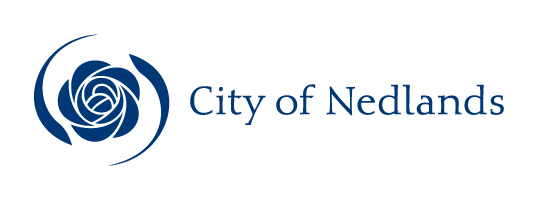 MinutesCouncil Meeting27 April 2021AttentionThese Minutes are subject to confirmation.Prior to acting on any resolution of the Council contained in these minutes, a check should be made of the Ordinary Meeting of Council following this meeting to ensure that there has not been a correction made to any resolution.Table of ContentsCity of NedlandsMinutes of an Ordinary Meeting of Council held in the Council Chamber, 71 Stirling Highway, Nedlands (Council Members & Staff Only), and livestreamed for members of the public on Tuesday 27 April 2021 at 7 pm.Declaration of OpeningThe Presiding Member declared the meeting open at 7.07 pm and drew attention to the disclaimer below.(NOTE: Council at its meeting on 24 August 2004 resolved that should the meeting time reach 11.00 p.m. the meeting is to consider an adjournment motion to reconvene the next day).Present and Apologies and Leave of Absence (Previously Approved)Councillors	Deputy Mayor L J McManus	(Presiding Member)	Councillor F J O Bennett	Dalkeith Ward	Councillor A W Mangano	Dalkeith Ward	Councillor N R Youngman	Dalkeith Ward	Councillor B G Hodsdon	Hollywood Ward	Councillor P N Poliwka (online from 7.25 pm)	Hollywood Ward	Councillor J D Wetherall	Hollywood Ward	Councillor R Senathirajah	Melvista Ward	Councillor B Tyson	Melvista Ward 	Councillor N B J Horley (online)	Coastal Districts Ward 	Councillor K A Smyth	Coastal Districts Ward Staff	Mr E K Herne	Acting Chief Executive Officer	Mr J Duff	Director Technical Services	Mr T G Free	Director Planning & Development	Mr A Melville	Acting Director Corporate & Strategy	Ms P Panayotou	Executive Manager Community	Mrs N M Ceric	Executive OfficerPublic	There were 4 members of the public present online.Press	Nil.Leave of Absence		Nil.(Previously Approved)Apologies		Councillor R A Coghlan	Melvista WardDisclaimerMembers of the public who attend Council meetings should not act immediately on anything they hear at the meetings, without first seeking clarification of Council’s position. For example, by reference to the confirmed Minutes of Council meeting. Members of the public are also advised to wait for written advice from the Council prior to taking action on any matter that they may have before Council.Any plans or documents in agendas and minutes may be subject to copyright. The express permission of the copyright owner must be obtained before copying any copyright material.Public Question TimeA member of the public wishing to ask a question should register that interest by notification in writing to the CEO in advance, setting out the text or substance of the question.The order in which the CEO receives registrations of interest shall determine the order of questions unless the Mayor determines otherwise. Questions must relate to a matter affecting the City of Nedlands.Nil.Addresses by Members of the PublicAddresses by members of the public who have completed Public Address Session Forms to be made at this point.Due to COVID Restrictions on room capacity the Public Addresses were submitted in writing and the Presiding Member read the addresses aloud.Mr Stuart Reside, 23 Lynton Street, Swanbourne	PD12.21(spoke in support of the recommendation)Mr Petar Mrdja, Urbanista Town Planning, 231 Bulwer Street, Perth		PD12.21(spoke in support of the recommendation)Councillor Bennett left the meeting at 7.11 pm.Mr Ian Long, 28 Quintilian Road, Mt Claremont	TS03.21(spoke in support of the recommendation)Councillor Bennett returned to the meeting at 7.12 pm.Captain Richard Hodge, 36 Quintilian Road, Mt Claremont	TS03.21(spoke in support of the recommendation)Mr Cedric Bell, 31 Bruce Street, Nedlands	14.4(spoke in support of the Notice of Motion)Requests for Leave of AbsenceMoved – Councillor WetherallSeconded – Councillor HodsdonThat Deputy Mayor McManus be granted leave of absence from the 6 – 13 May 2021. CARRIED UNANIMOUSLY 10/-PetitionsMr Gordon Duzevich, Ord Street, Nedlands – Carrington Street VergeThe Acting CEO will table a petition received containing 25 signatures from residents of Nedlands, regarding the upkeep (mowing of the grass/ weeds etc) of the long verge of Carrington Street, between Carrington Park and Loch Street.The petition requests Council:Mow the verge at least 4 times per year; andClear the weeds and over burden and plant low native flora with bark chips so that the verge will not require as much maintenance.Moved – Councillor HodsdonSeconded – Councillor WetherallThat Council receive the petition.CARRIED UNANIMOUSLY 10/-Disclosures of Financial / Proximity InterestThe Presiding Member reminded Council Members and Staff of the requirements of Section 5.65 of the Local Government Act to disclose any interest during the meeting when the matter is discussed.There were no disclosures of financial interest.Disclosures of Interests Affecting ImpartialityThe Presiding Member reminded Council Members and Staff of the requirements of Council’s Code of Conduct in accordance with Section 5.103 of the Local Government Act.Councillor Smyth – PD15.21	 - Consideration of Legal Advice – Possibility of Challenge to JDAP Decision on 97-105 Stirling Highway, NedlandsCouncillor Smyth disclosed an impartiality interest in Item PD15.21 - Consideration of Legal Advice – Possibility of Challenge to JDAP Decision on 97-105 Stirling Highway, Nedlands.  Councillor Smyth disclosed that she is a Ministerial appointee and paid member of the MINJDAP that considered this item at a meeting on 16th February 2021.  Councillor Smyth advised she is bound by the DAP Code of Conduct 2017, in particular ‘Clause 2.1.7 A DAP member must not make any statement that is critical, or that could be understood as being critical, of the Minister, the Director General, a local government, a local government employee, departmental employee, a DAP or another DAP member.’  As a consequence, there may be a perception that her impartiality on the matter may be affected. Councillor Smyth advised she would leave the meeting during this item.Please Note that although not participating in the debate Councillor Smyth intended to listen to Public Questions and Addresses as she believed this is a neutral position and does not predispose a bias for the JDAP.Councillor Bennett – PD15.21	 - Consideration of Legal Advice – Possibility of Challenge to JDAP Decision on 97-105 Stirling Highway, NedlandsCouncillor Bennett disclosed an impartiality interest in Item PD15.21 - Consideration of Legal Advice – Possibility of Challenge to JDAP Decision on 97-105 Stirling Highway, Nedlands.  Councillor Bennett disclosed that he is a Ministerial appointee and paid member of the MINJDAP that considered this item at a meeting on 16th February 2021.  Councillor Bennett advised he is bound by the DAP Code of Conduct 2017, in particular ‘Clause 2.1.7 A DAP member must not make any statement that is critical, or that could be understood as being critical, of the Minister, the Director General, a local government, a local government employee, departmental employee, a DAP or another DAP member.’  As a consequence, there may be a perception that his impartiality on the matter may be affected. Councillor Bennett advised he would leave the meeting during this item.Please Note that although not participating in the debate Councillor Bennett intended to listen to Public Questions and Addresses as he believed this is a neutral position and does not predispose a bias for the JDAP.Declarations by Members That They Have Not Given Due Consideration to PapersNil.Confirmation of MinutesOrdinary Council Meeting 23 March 2021Moved – Councillor HodsdonSeconded – Councillor YoungmanThe Minutes of the Ordinary Council Meeting held 23 March 2021 be confirmed.CARRIED UNANIMOUSLY 10/-Confidential Special Council Meeting 9 February 2021Moved – Councillor YoungmanSeconded – Councillor TysonThe Minutes of the Confidential Special Council Meeting held 9 February 2021 be confirmed.CARRIED UNANIMOUSLY 10/-Confidential Special Council Meeting 11 February 2021Moved – Councillor TysonSeconded – Councillor WetherallThe Minutes of the Confidential Special Council Meeting held 11 February 2021 be confirmed.CARRIED 9/1(Against: Cr. Smyth)Councillor Poliwka joined the meeting at 7.25 pm.Confidential Special Council Meeting 8 April 2021Moved – Councillor YoungmanSeconded – Councillor HodsdonThe Minutes of the Confidential Special Council Meeting held 8 April 2021 be confirmed.CARRIED 10/1(Against: Cr. Smyth)Announcements of the Presiding Member without discussionAny written or verbal announcements by the Presiding Member to be tabled at this point.Deputy Mayor McManus advised he had attended the following meetings in March and April 2021:22 March 2021 – Meeting with Mr Barry Jones of Tawarri Hot Springs along with the Acting CEO, Jim Duff and the Department of Planning.31 March 2021 – Project Control Meeting – Children’s Hospice along with Acting CEO, Jim Duff.12 April 2021 – Meeting with State Member for Nedlands, Dr Katrina Stratton MLA along with the Acting CEO, Ed Herne.20 April 2021 – Meeting with Member for Curtin Ms Celia Hammond.21 April 2021 – Officiated at Tree Planting Ceremony on the Esplanade for Rotary’s 100th Anniversary in Australia.22 April 2021 – Attended WALGA Central Metropolitan Zone Meeting hosted by the Shire of Peppermint Grove.Members announcements without discussionWritten announcements by Council Members to be tabled at this point. Council Members may wish to make verbal announcements at their discretion.Nil.Matters for Which the Meeting May Be ClosedCouncil, in accordance with Standing Orders and for the convenience of the public, is to identify any matter which is to be discussed behind closed doors at this meeting, and that matter is to be deferred for consideration as the last item of this meeting.17.1 Tawarri Site Redevelopment17.2 Request for Legal Representation & Legal Fees Divisional reports and minutes of Council committees Minutes of Council CommitteesThis is an information item only to receive the minutes of the various meetings held by the Council appointed Committees (N.B. This should not be confused with Council resolving to accept the recommendations of a particular Committee. Committee recommendations that require Council’s approval should be presented to Council for resolution via the relevant departmental reports).Moved – Councillor HodsdonSeconded – Councillor YoungmanThe Minutes of the following Committee Meetings (in date order) be received:Confidential CEO Performance Review Committee	8 February 2021Unconfirmed, Circulated to Council Members on 23 February 2021Confidential CEO Performance Review Committee	23 February 2021Unconfirmed, Circulated to Council Members on 11 March 2021Public Art Committee		15 March 2020Unconfirmed, Circulated to Council Members on 25 March 2021Confidential CEO Recruitment & Selection Committee	30 March 2021Unconfirmed, Circulated to Council Members on 6 April 2021Council Committee			13 April 2021Unconfirmed, Circulated to Council Members on 19 April 2021Confidential CEO Recruitment & Selection Committee	20 April 2021Unconfirmed, Circulated to Council Members on 23 April 2021CARRIED UNANIMOUSLY 11/-Note: As far as possible all the following reports under items 12.2, 12.3 12.4, 12.5 and 17.1 will be moved en-bloc and only the exceptions (items which Council Members wish to amend) will be discussed.En BlocMoved - Councillor SmythSeconded – Councillor WetherallThat all Committee Recommendations relating to Reports under items 12.2, 12.3, 12.4 and 12.5 with the exception of Report Nos. PD13.21, PD15.21, TS03.21, TS06.21, CSD03.21 & 17.1 are adopted en bloc.CARRIED UNANIMOUSLY 11/-Planning & Development Report No’s PD11.21 to PD15.21 (copy attached)Note: Regulation 11(da) of the Local Government (Administration) Regulations 1996 requires written reasons for each decision made at the meeting that is significantly different from the relevant written recommendation of a committee or an employee as defined in section 5.70, but not a decision to only note the matter or to return the recommendation for further consideration.Regulation 11(da) – Not Applicable – Recommendation AdoptedMoved – Councillor SmythSeconded – Councillor WetherallThat the Recommendation to Council be adopted.(Printed below for ease of reference)CARRIED UNANIMOUSLY EN BLOC 11/-Council Resolution / Committee Recommendation / Recommendation to CommitteeIn accordance with Clause 68(2)(a) of the Deemed Provisions of the Planning and Development (Local Planning Schemes) Regulations 2015, Council approves the development application received on 26 October 2020 in accordance with plans date stamped 12 February 2021 for a Single House at Lot 12 (No. 23) Lynton Street, Swanbourne, subject to the following conditions:The development shall at all times comply with the application and the approved plans, subject to any modifications required as a consequence of any condition(s) of this approval.This development approval only pertains to a Residential – Single House as indicated on the determination plans.All footings and structures to retaining walls, fences and parapet walls, shall be constructed wholly inside the site boundaries of the property’s Certificate of Title. Prior to occupation of the development, all major openings and unenclosed outdoor active habitable spaces, which have a floor level of more than 0.5m above natural ground level and overlook any part of any other residential property behind its street setback line shall be setback, in direct line of sight within the cone of vision from the lot boundary, a minimum distance as prescribed in C1.1 of Clause 5.4.1 – Visual Privacy of the Residential Design Codes. Alternatively, the major openings and unenclosed outdoor active habitable spaces are screened in accordance with the Residential Design Codes by either;fixed obscured glazing or translucent glass to a height of 1.60 metres above finished floor level, orTimber screens, external blinds, window hoods and shutters to a height of 1.6m above finished floor level that are at least 75% obscure.a minimum sill height of 1.60 metres as determined from the internal floor level, oran alternative method of screening approved by the City of Nedlands. The required screening shall be thereafter maintained to the satisfaction of the City of Nedlands.  Prior to occupation of the development the finish of the parapet wall is to be finished externally to the same standard as the rest of the development in:Face brick,Painted render,Painted brickwork; orOther clean material as specified on the approved plans, and maintained thereafter to the satisfaction of the City of Nedlands.All stormwater from the development, which includes permeable and non-permeable areas shall be contained onsite. Prior to occupation of the development, all external fixtures including, but not limited to TV and radio antennae, satellite dishes, plumbing vents and pipes, solar panels, air conditioners and hot water systems shall be integrated into the design of the building and not be visible from the primary street to the satisfaction of the City of Nedlands. Prior to occupation of the development, all air-conditioning plant, satellite dishes, antennae and any other plant and equipment to the roof of the building shall be located or screened so as not to be highly visible from beyond the boundaries of the development site to the satisfaction of the City of Nedlands.Retaining walls, fences or other structures are to be truncated or reduced to no higher than 0.75m within 1.5m of where the wall, fences, other structures adjoining vehicle access points where a driveway meets a public street to the satisfaction of the City of Nedlands.Regulation 11(da) – Not Applicable – Recommendation AdoptedMoved – Councillor SmythSeconded – Councillor WetherallThat the Recommendation to Council be adopted.(Printed below for ease of reference)CARRIED UNANIMOUSLY EN BLOC 11/-Council Resolution / Committee RecommendationIn accordance with Clause 77 of the Deemed Provisions of the Planning and Development (Local Planning Schemes) Regulations 2015, Council grants approval to the amendment of the development approval dated 27 October 2020 (DA19/42471) for 5 grouped dwellings at 78 Waratah Avenue, Dalkeith in accordance with the amended plans dated 23 February 2021 and subject to the following conditions:This application is limited to amendments to the finished floor levels, site works and retaining as indicated on the plan date stamped 23 February 2021.This development shall at all times comply with the application and the approved plans, subject to any modifications required as a consequence of any condition(s) of this approval.The previous development approval DA19/42171 dated 27 October 2020 and conditions (with the exception of Condition 4) there-in, remain in effect. This excludes the plans approved as part of the previous development application.The plans dated 22 May 2020 and 29 September 2020 which form part of the approval for DA19/42171 are cancelled and replaced with plans dated stamped 23 February 2021.Condition 4 of the previous development approval DA19/42171 dated 27 October 2020 is replaced with the following condition:The Landscape Plan (Attachment 2) forms part of this approval. Landscaping shall be installed and maintained in accordance with the approved landscaping plan prepared by Kelsie Davies Landscape Architecture dated 2 March 2021, or any modifications approved thereto, for the lifetime of the development thereafter, to the satisfaction of the City.That the building height of unit 1 will not be increased by more than the lesser amount of 500mm or the amount required to comply with the Australian Standard.Recommendation to CommitteeIn accordance with Clause 77 of the Deemed Provisions of the Planning and Development (Local Planning Schemes) Regulations 2015, Council grants approval to the amendment of the development approval dated 27 October 2020 (DA19/42471) for 5 grouped dwellings at 78 Waratah Avenue, Dalkeith in accordance with the amended plans dated 23 February 2021 and subject to the following conditions:This application is limited to amendments to the finished floor levels, site works and retaining as indicated on the plan date stamped 23 February 2021.This development shall at all times comply with the application and the approved plans, subject to any modifications required as a consequence of any condition(s) of this approval.The previous development approval DA19/42171 dated 27 October 2020 and conditions (with the exception of Condition 4) there-in, remain in effect. This excludes the plans approved as part of the previous development application.The plans dated 22 May 2020 and 29 September 2020 which form part of the approval for DA19/42171 are cancelled and replaced with plans dated stamped 23 February 2021.Condition 4 of the previous development approval DA19/42171 dated 27 October 2020 is replaced with the following condition:The Landscape Plan (Attachment 2) forms part of this approval. Landscaping shall be installed and maintained in accordance with the approved landscaping plan prepared by Kelsie Davies Landscape Architecture dated 2 March 2021, or any modifications approved thereto, for the lifetime of the development thereafter, to the satisfaction of the City.Regulation 11(da) – Council agreed to approve the development application due to new plans being received.Moved – Councillor SmythSeconded – Councillor WetherallThat Council approves the development application dated 15 December 2020, as amended 20 April 2021, for the development of five (5) Single houses at 17 Doonan Road, Nedlands, subject to the following approval conditions and advice notes:The development shall at all times comply with the application and the approved plans, subject to any modifications required as a consequence of any condition(s) of this approval.This development approval authorises the use of 5 single houses only.Prior to occupation, the lots subject to the subdivision approval dated 16 July 2020, are to be created as green title lots, with Titles being issued.All boundary walls shown on the approved plans are to be constructed simultaneously.Prior to the lodgement of an application for a Building Permit, an amended landscaping plan, prepared by a suitably qualified landscape designer, shall be submitted to and approved by the City. Landscaping shall be installed and maintained in accordance with the approved landscaping plan, or any modifications approved thereto, for the lifetime of the development thereafter, to the satisfaction of the City.All footings and structures shall be constructed wholly inside the site boundaries of the property’s Certificate of Title.Prior to occupation of the development the finish of the parapet walls is to be finished externally to the same standard as the rest of the development in:Face brickPainted renderPainted brickworkOther clean material as specified on the approved plans and maintained thereafter to the satisfaction of the City of NedlandsAll stormwater from the development, which includes permeable and non-permeable areas shall be contained onsite.AmendmentMoved - Councillor YoungmanSeconded - Councillor TysonThat an additional condition 9e. be added as follows:That all crossovers be a maximum width of 4 metres.The AMENDMENT was PUT and was CARRIED 9/2(Against: Deputy Mayor McManus Cr. Wetherall)The Substantive was PUT and wasCARRIED 6/5(Against: Crs. Bennett Mangano Youngman Senathirajah & Tyson)Council Resolution That Council approves the development application dated 15 December 2020, as amended 20 April 2021, for the development of five (5) Single houses at 17 Doonan Road, Nedlands, subject to the following approval conditions and advice notes:The development shall at all times comply with the application and the approved plans, subject to any modifications required as a consequence of any condition(s) of this approval.This development approval authorises the use of 5 single houses only.Prior to occupation, the lots subject to the subdivision approval dated 16 July 2020, are to be created as green title lots, with Titles being issued.All boundary walls shown on the approved plans are to be constructed simultaneously.Prior to the lodgement of an application for a Building Permit, an amended landscaping plan, prepared by a suitably qualified landscape designer, shall be submitted to and approved by the City. Landscaping shall be installed and maintained in accordance with the approved landscaping plan, or any modifications approved thereto, for the lifetime of the development thereafter, to the satisfaction of the City.All footings and structures shall be constructed wholly inside the site boundaries of the property’s Certificate of Title.Prior to occupation of the development the finish of the parapet walls is to be finished externally to the same standard as the rest of the development in:Face brickPainted renderPainted brickworkOther clean material as specified on the approved plans and maintained thereafter to the satisfaction of the City of NedlandsThat all crossovers be a maximum width of 4 metres.All stormwater from the development, which includes permeable and non-permeable areas shall be contained onsite.Committee RecommendationThat Council request the CEO to provide an alternate recommendation for approval of this Development Application after discussions with the applicant with conditions to be provided for the Council Meeting.Recommendation to CommitteeCouncil, in accordance with clause 68(2)(c) of the Deemed Provisions refuses to grant development approval for five (5) two-storey single houses at No. 17 (Lot 77) Doonan Road, Nedlands, for the following reasons:Non-compliance with the deemed-to-comply requirements and inconsistency with the Design Principles of R-Codes Vol. 1 in relation to the following design elements:Clause 5.1 Context objectivesClause 5.1.2 Street setback deemed-to-comply requirements C2.1 and C2.4 buildings setback from the primary street and Design Principles P2.1 and P2.2 in respect of Lot 206, 207, 208, 209 and 210.Clause 5.1.3 Lot boundary setback deemed-to-comply requirements C3.1(i) for buildings setback from lot boundaries and Design Principle P3.1 with respect to Lots Clause 5.1.4 Open space deemed-to-comply requirement C4 and Design Principle P4 with respect to all lots.Clause 5.4.2 Solar access for adjoining sites deemed-to-comply requirement C2.1 and Design Principle P2.1 and P2.2 with respect to development on Lot 206 and its on development on Lot 207Inconsistency with aims (a), (c) and (l) of the Scheme and SPP7.0 Design of the Built Environment with respect to Design Principle 2 – Landscaping and Design Principle 3 – Built form and Scale and Design Principle 6 – Amenity.Does not satisfy clause 67(2)(m) with respect to the compatibility of the development with the desired future character outlined in the draft Melvista West Transition Zone LPP, and the consequent bulk impact on the large upper floors on the streetscape and adjoining land.Regulation 11(da) – Not Applicable – Recommendation AdoptedMoved – Councillor SmythSeconded – Councillor WetherallThat the Recommendation to Council be adopted.(Printed below for ease of reference)CARRIED UNANIMOUSLY EN BLOC 11/-Council Resolution / Committee RecommendationCouncil:proceeds to adopt the draft amended Local Planning Policy – Exempt Development, as set out in Attachment 1, in accordance with the Planning and Development (Local Planning Schemes) Regulations 2015 Schedule 2, Part 2, Clause 4(3)(b)(i); andrequest the CEO to undertake a further review of the Exempt Development Policy injunction with the Planning Regulations and Local Planning Scheme No 3, in order to identify other opportunities to exempt further uses or development from the need to obtain planning approval, with the outcomes reported to Council.Recommendation to Committee Council proceeds to adopt the draft amended Local Planning Policy – Exempt Development, as set out in Attachment 1, in accordance with the Planning and Development (Local Planning Schemes) Regulations 2015 Schedule 2, Part 2, Clause 4(3)(b)(i). Councillor Smyth – Impartiality InterestCouncillor Smyth that she is a Ministerial appointee and paid member of the MINJDAP that considered this item at a meeting on 16th February 2021.  Councillor Smyth advised she is bound by the DAP Code of Conduct 2017, in particular ‘Clause 2.1.7 A DAP member must not make any statement that is critical, or that could be understood as being critical, of the Minister, the Director General, a local government, a local government employee, departmental employee, a DAP or another DAP member.’  As a consequence, there may be a perception that her impartiality on the matter may be affected. Councillor Smyth advised she would leave the meeting during this item.Please Note that although not participating in the debate Councillor Smyth intended to listen to Public Questions and Addresses as she believed this is a neutral position and does not predispose a bias for the JDAP.Councillor Bennett – Impartiality InterestCouncillor Bennett disclosed that he is a Ministerial appointee and paid member of the MINJDAP that considered this item at a meeting on 16th February 2021.  Councillor Bennett advised he is bound by the DAP Code of Conduct 2017, in particular ‘Clause 2.1.7 A DAP member must not make any statement that is critical, or that could be understood as being critical, of the Minister, the Director General, a local government, a local government employee, departmental employee, a DAP or another DAP member.’  As a consequence, there may be a perception that his impartiality on the matter may be affected. Councillor Bennett advised he would leave the meeting during this item.Please Note that although not participating in the debate Councillor Bennett intended to listen to Public Questions and Addresses as he believed this is a neutral position and does not predispose a bias for the JDAP.Councillor Smyth & Councillor Bennett left the meeting at 7.54 pm.Regulation 11(da) – Not Applicable – Recommendation AdoptedMoved – Councillor SenathirajahSeconded – Councillor TysonThat the Recommendation to Council be adopted.(Printed below for ease of reference)CARRIED 7/2(Against: Crs. Horley & Mangano)Council Resolution / Committee RecommendationCouncil:notes the legal opinion provided by Mr Ken Pettit SC in relation to the decision of the Metro Inner-North Joint Development Assessment Panel for the mixed use development at 97-105 Stirling Highway, Nedlands; andrequests the Metro Inner-North Joint Development Assessment Panel provides proper reasons for its decision of 8 February 2021 to grant approval to the mixed use development at 97-105 Stirling Highway, Nedlands by 26 April 2021.Recommendation to CommitteeCouncil:notes the legal opinion provided by Mr Ken Pettit SC in relation to the decision of the Metro Inner-North Joint Development Assessment Panel for the mixed use development at 97-105 Stirling Highway, Nedlands; andrequests the Metro Inner-North Joint Development Assessment Panel provides proper reasons for its decision of 8 February 2021 to grant approval to the mixed use development at 97-105 Stirling Highway, Nedlands.Councillor Smyth & Councillor Bennett returned to the meeting at 8.03 pm.Technical Services Report No’s TS03.21 to TS08.21 (copy attached)Note: Regulation 11(da) of the Local Government (Administration) Regulations 1996 requires written reasons for each decision made at the meeting that is significantly different from the relevant written recommendation of a committee or an employee as defined in section 5.70, but not a decision to only note the matter or to return the recommendation for further consideration.Regulation 11(da) - To provided openness about the funding proposed. To save trees that will be lost by the proposed ‘shared path’ alignment. To help nearby residents with noise problem and avoid creating problems with traffic being re-routed elsewhere. The impact of removing parking currently used by commuters has not been properly canvassed.Moved – Councillor SmythSeconded – Councillor HodsdonCouncil endorses the concept design (refer Attachment 1) for consideration in the 10 Year Capital Works Program with the following modifications:greater scrutiny and detail breakdown of the proposed $810,000 cost estimate;shared path to be re-aligned to avoid removal of jarrah and other significant trees; traffic calming options be further reviewed to alleviate acute disturbance on residents;parking arrangements be further investigated for ways to achieve a ‘park and ride” facility, funded by the Public Transport Authority, for the benefit of the City’s residents, and in accord with the City’s strategic planning policies.AmendmentMoved - Councillor YoungmanSeconded - Councillor ManganoClause e be added as follows:consideration of a one way exit from Quintilian Road onto Stubbs Terrace.The AMENDMENT was PUT and was CARRIED 7/4(Against: Deputy Mayor McManus Crs. Horley Smyth Poliwka)The Substantive was PUT and wasCARRIED UNANIMOUSLY 11/-Council ResolutionCouncil endorses the concept design (refer Attachment 1) for consideration in the 10 Year Capital Works Program with the following modifications:greater scrutiny and detail breakdown of the proposed $810,000 cost estimate;shared path to be re-aligned to avoid removal of jarrah and other significant trees; traffic calming options be further reviewed to alleviate acute disturbance on residents;parking arrangements be further investigated for ways to achieve a ‘park and ride” facility, funded by the Public Transport Authority, for the benefit of the City’s residents, and in accord with the City’s strategic planning policies.consideration of a one way exit from Quintilian Road onto Stubbs Terrace.Please note there was no recommendation from the Committee.Recommendation to CommitteeCouncil endorses the concept design (refer Attachment 1) for inclusion in the 10 Year Capital Works Program.Regulation 11(da) – Not Applicable – Recommendation AdoptedMoved – Councillor SmythSeconded – Councillor WetherallThat the Recommendation to Council be adopted.(Printed below for ease of reference)CARRIED UNANIMOUSLY EN BLOC 11/-Council Resolution / Committee RecommendationCouncil:approves the LRCI submission of the project list presented in this report as Table 1 to the Department of Infrastructure, Transport, Regional Development and Communications; and approves the additional projects list presented in this report as Table 2, to be considered for inclusion in the 2021/22 Capital Works Program.Recommendation to CommitteeCouncil:approves the LRCI submission of the project list presented in this report as Table 1 to the Department of Infrastructure, Transport, Regional Development and Communications; and approves the additional projects list presented in this report as Table 2, to be included in the 2021/22 Capital Works Program. Regulation 11(da) – Not Applicable – Recommendation AdoptedMoved – Councillor SmythSeconded – Councillor WetherallThat the Recommendation to Council be adopted.(Printed below for ease of reference)CARRIED UNANIMOUSLY EN BLOC 11/-Council Resolution / Committee Recommendation / Recommendation to CommitteeCouncil approves the construction of the new footpath on Whitfeld Street, Floreat, between Birkdale Street and Selby Street, as per the Concept Plan presented in Attachment 1.Regulation 11(da) – Not Applicable – Recommendation AdoptedMoved – Councillor WetherallSeconded – Councillor HodsdonThat the Recommendation to Council be adopted.(Printed below for ease of reference)CARRIED UNANIMOUSLY 11/-Council Resolution / Committee RecommendationThat this item be deferred to the May 2021 Council Meeting.Recommendation to CommitteeCouncil endorses the Concept Plan for the Waratah Avenue Placemaking Strategy presented in Attachment 1; and endorses the medium quality finish option for inclusion in the 2021/22 Capital Works Program. Regulation 11(da) – Not Applicable – Recommendation AdoptedMoved – Councillor SmythSeconded – Councillor WetherallThat the Recommendation to Council be adopted.(Printed below for ease of reference)CARRIED UNANIMOUSLY EN BLOC 11/-Council Resolution / Committee RecommendationThat this item be deferred to the May 2021 Council Meeting.Recommendation to CommitteeCouncil:approves the parking prohibitions shown on Attachment 3 – Proposed Parking Prohibition Plan be implemented in May 2021; andinstructs the CEO to arrange for a parking survey to be undertaken two years following implementation of the parking prohibition to determine if any modifications to the parking prohibitions are required.Regulation 11(da) – Not Applicable – Recommendation AdoptedMoved – Councillor SmythSeconded – Councillor WetherallThat the Recommendation to Council be adopted.(Printed below for ease of reference)CARRIED UNANIMOUSLY EN BLOC 11/-Council Resolution / Committee Recommendation / Recommendation to CommitteeCouncil:accepts the Administration recommendation to award the contract for RFT 2020-21.07 – Provision of Tree Surgery Services for the initial term of 12 months with the option of four (4) further 12 month extensions to be awarded at the sole discretion of the City; andauthorises the Chief Executive Officer to enter into a contract with the accepted tenderer.Community Services & Development Report No’s CSD03.21 to CSD04.21 (copy attached)Note: Regulation 11(da) of the Local Government (Administration) Regulations 1996 requires written reasons for each decision made at the meeting that is significantly different from the relevant written recommendation of a committee or an employee as defined in section 5.70, but not a decision to only note the matter or to return the recommendation for further consideration.Regulation 11(da) – Not Applicable – Recommendation AdoptedMoved – Councillor HodsdonSeconded – Councillor SenathirajahThat the Recommendation to Council be adopted.(Printed below for ease of reference)CARRIED BY ABSOLUTE MAJORITY 11/-Council Resolution / Committee RecommendationCouncil appoints Councillor Tyson, as the Councillor for the Melvista Ward, to the Public Art Committee.Recommendation to CommitteeCouncil appoints Councillor (insert name), as the Councillor for the Melvista Ward, to the Public Art Committee.ABSOLUTE MAJORITY REQUIREDRegulation 11(da) – Not Applicable – Recommendation AdoptedMoved – Councillor SmythSeconded – Councillor WetherallThat the Recommendation to Council be adopted.(Printed below for ease of reference)CARRIED UNANIMOUSLY EN BLOC 11/-Council Resolution / Committee Recommendation / Recommendation to CommitteeCouncil reduces Mt Claremont Playgroup’s 2020/2021 annual building usage fee from $3,000 to $1,500.Corporate & Strategy Report No’s CPS09.21 to CPS10.21 (copy attached)Note: Regulation 11(da) of the Local Government (Administration) Regulations 1996 requires written reasons for each decision made at the meeting that is significantly different from the relevant written recommendation of a committee or an employee as defined in section 5.70, but not a decision to only note the matter or to return the recommendation for further consideration.Regulation 11(da) – Not Applicable – Recommendation AdoptedMoved – Councillor SmythSeconded – Councillor WetherallThat the Recommendation to Council be adopted.(Printed below for ease of reference)CARRIED UNANIMOUSLY EN BLOC 11/-Council Resolution / Committee Recommendation / Recommendation to CommitteeCouncil receives the List of Accounts Paid for the month of February 2021 as per attachments.Regulation 11(da) – Not Applicable – Recommendation AdoptedMoved – Councillor SmythSeconded – Councillor WetherallThat the Recommendation to Council be adopted.(Printed below for ease of reference)CARRIED UNANIMOUSLY EN BLOC 11/-Council Resolution / Committee Recommendation / Recommendation to CommitteeCouncil:approves an exclusive use lease between the City of Nedlands and The Fellowship of Australian Writers Western Australia Inc. for the Tom Collins House site consistent with the key terms as noted within this report. and;subject to the Minister for Lands Consent, authorises the CEO and Mayor to execute the agreement and apply the City’s Common Seal. Reports by the Chief Executive OfficerCommon Seal Register – March 2021Moved – Councillor SenathirajahSeconded – Councillor TysonThe following Common Seal Register Report for the month of March 2021 be received.CARRIED UNANIMOUSLY 11/-March 2021Councillor Wetherall left the meeting at 8.26 pm.List of Delegated Authorities – March 2021Moved – Councillor SenathirajahSeconded – Councillor TysonThe attached List of Delegated Authorities for the month of March 2021 be received.CARRIED 9/1(Against: Cr. Bennett)March 2021Councillor Wetherall returned to the meeting at 8.27pm.Monthly Financial Report – March 2021Regulation 11(da) – Not Applicable – Recommendation AdoptedMoved – Councillor SenathirajahSeconded – Councillor TysonThat the Recommendation to Council be adopted.(Printed below for ease of reference)CARRIED 9/2(Against: Crs. Smyth & Bennett)Council Resolution / Recommendation to CouncilCouncil receives the Monthly Financial Report for 31 March 2021. Executive SummaryAdministration is required to provide Council with a monthly financial report in accordance with Regulation 34(1) of the Local Government (Financial Management) Regulations 1996. The monthly financial variance from the budget of each business unit is reviewed with the respective manager and the Executive to identify the need for any remedial action. Significant variances are highlighted to Council in the attached Monthly Financial Report.Voting RequirementSimple Majority.Discussion/OverviewThe monthly financial management report meets the requirements of Regulation 34(1) and 34(5) of the Local Government (Financial Management) Regulations 1996.This report gives an overview of the revenue and expenses of the City for the year to date 31 March 2021 together with a Statement of Net Current Assets as at 31 March 2021. The operating revenue at the end of March 2021 was $33.01m which represents $853k  favourable variance compared to the year-to-date budget. The operating expense at the end of March 2021 was $23.62m, which represents $1.32m favourable variance compared to the year-to-date budget.The attached Operating Statement compares “Actual” with “Budget” by Business Units. The budget figures include subsequent Council approval to budget changes. Variations from the budget of revenue and expenses by Directorates are highlighted in the following paragraphs.GovernanceExpenditure:	           Unfavourable variance of 		$     (77,890)Revenue:		Unfavourable variance of		$   (121,408)The unfavourable revenue variance is due to contributions for WESROC services no longer being received as a result of these services now being managed by Town of Claremont. The budget for the revenue and expense has been adjusted at mid-year review and will be reflected in the April 2021 financials.The favourable expenditure variance is mainly due to:WESROC expenses of $269k not spent,Communications office expenses and special projects of $58k not spent yet,HR other employee costs of $28k not spent yet,Professional fees overspend by $98k arising from additional legal advice,The salary reduction of $442k as resolved by Council at the adoption of the budget has been shown as a reduction in salaries of approximately $36k per month in Governance as a temporary budget item until the actual savings across the business units are identified and actioned. Thereafter the budget savings will be moved to the respective business units. The above list of savings of $257k is offset against the $324K salary savings yet to be realised, though underway.Corporate and StrategyExpenditure:		Favourable variance of 		$    84,100Revenue:		Favourable variance of		$  388,144The favourable expenditure variances are mainly due to:Corporate services and shared services Professional fees of $96k not spent yet,ICT expense of $39k not expensed yet,Offset by corporate services ICT expenses of $43k.The favourable revenue variances are mainly due to:Increase in Rates income of $525k.Offset by lower term deposit interest income of $147k.Community Development and ServicesExpenditure:		Favourable variance of	$ 302,909Revenue:		Favourable variance of	$ 294,726The favourable expenditure variance is mainly due to:Community Special projects, donations of $122k not expensed yet,Savings on PRCC salary of $50k due to delay in filling up vacant position,Positive ageing other expenses of $17k not expensed yet,Tresillian office and courses of $51k not expensed yet.Nedlands library salary, office and other expenses of $57k not expensed yet.The favourable income variance is mainly due to:Increase fees and charges from Tresillian and PRCC of $279k – at the time of setting the budget revenue estimates were based on the Covid 19 environment at that time (i.e. restrictions relating to public attendances at events), with restrictions easing these services have benefitted from higher attendancesIncrease on NCC grants income by $30k,Offset by lower Grants from Volunteer services and from council properties of $8k.Planning and DevelopmentExpenditure:		Favourable variance of	$  358,802Revenue:		Favourable variance of	$  297,102The Favourable expenditure variance is mainly due to:Urban Projects expenses of $623k not expensed yet. YTD budget increased by $280k.Operational activities of $114k not spent yet.Underspent environmental salaries of $54k due to delay in back-filling vacancies.Ranger service other expenses of $67k not expensed yet.Urban planning and Building services salaries over spent by $269k. Urban planning salaries are higher by $237k due to increased applications, SAT appeals and unplanned policy work and re-work. Building services salaries is higher by $31k due to additional works.Professional fees of $273k have over expensed as a result of a Council approved un-budgeted expenditure on professional services related to the Woolworths DA appeal including traffic advice, public realm modelling and professional advice.The favourable revenue variance is mainly due to:Increase Building services fees & charges income of $224k.Increase fine & penalties from ranger services of 60k.Technical ServicesExpenditure:		Favourable variance of	$     655,215		Revenue:		Unfavourable variance of	$       (5,484)	The favourable expenditure variance is mainly due to:Infrastructure services other employee costs, insurance, and other expenses of $115k not expensed yet,Building, road, and Park maintenance expense of $983k not expensed yet,Plant expenses and waste minimisation expenses of $728k not expensed yet, Utilities invoices of $70k not received yet,Off-set against lower charge out of on-cost to projects by $780k.The small unfavourable revenue variance is mainly due to timing variances.BorrowingsAs at 31 March 2021, we have a balance of borrowings of $4.53m. Net Current Assets StatementAt 31 March 2021, net current assets were $11.51m compared to $10.76m as at 31 March 2020. Current assets are higher by $3.98m offset by higher current liabilities of $3.5m. Outstanding rates debtors are $1.5m as at 31 March 2021 compared to $2.1m as at 31 March 2020. Breakdown as follows:Capital Works ProgrammeAs at 31 March, expenditure on capital works was $3.36m with additional capital commitments of $1.56k which is 56% of a total budget of $8.7m.Employee DataCEO, Director Corporate and Strategy, Director Planning & Development positions are substantively vacant – i.e., they are filled respectively with short-term acting cover (CEO) and two 12 month contracts (Director Corporate and Director Planning). There has been internal temporary appointments upwards of people into roles which leaves shortfall behind them despite remedial efforts to backfill. Three (3) resignations of full-time staff were effective in March, including one in Planning and another in Community Engagement. There has been further resignation notices submitted in March that will be reflected in April terminations report. The Human Resources Department is currently involved in nineteen (19) recruitment exercises at various stages of recruitment and selection – as well as involvement in recruitment and selection of Interim CEO and Long-term CEO.   ConclusionThe statement of financial activity for the period ended 31 March 2021 indicates that operating expenses are under the year-to-date budget by 9.63% or $1.32m, while revenue is above the Budget by 2.65% or $853k.Key Relevant Previous Council Decisions:Nil.ConsultationN/AStrategic Implications The 2020/21 approved budget is in line with the City’s strategic direction. Our operations and capital spend, and income is undertaken in line with and measured against the budget.The 2020/21 approved budget ensures that there is an equitable distribution of benefits in the community.The 2020/21 budget was prepared in line with the City’s level of tolerance of risk and it is managed through budgetary review and control.The approved budget was based on zero based budgeting concept which requires all income and expenses to be thoroughly reviewed against data and information available to perform the City’s services at a sustainable level.Budget/Financial ImplicationsAs outlined in the Monthly Financial Report.Monthly Investment Report – March 2021Regulation 11(da) – Not Applicable – Recommendation AdoptedMoved – Councillor WetherallSeconded – Councillor HodsdonThat the Recommendation to Council be adopted.(Printed below for ease of reference)CARRIED UNANIMOUSLY 11/-Council Resolution / Recommendation to Council	Council receives the Investment Report for the period ended 31 March 2021.Executive SummaryIn accordance with the Council’s Investment Policy, Administration is required to present a summary of investments to Council on a monthly basis.Voting RequirementSimple Majority.Discussion/OverviewCouncil’s Investment of Funds report meets the requirements of Section 6.14 of the Local Government Act 1995.The Investment Policy is structured to minimise any risks associated with the City’s cash investments. The officers adhere to this Policy, and continuously monitor market conditions to ensure that the City obtains attractive and optimum yields without compromising on risk management.The Investment Summary shows that as at 31 March 2021 and 31 March 2020 the City held the following funds in investments:The City has $5.8 M is Westpac online saver account which returns an interest rate of 0.40% per annum. As this rate is higher than the rates quoted for the term deposits as of end November, the surplus cash is maintained in the Westpac online saver account.The total interest earned from investments as at 31 March 2021 was $61,508.The Investment Portfolio comprises holdings in the following institutions:ConclusionThe Investment Report is presented to Council. Key Relevant Previous Council Decisions:Nil.ConsultationRequired by legislation:				Yes 	No Required by City of Redlands policy: 		Yes 	No Strategic Implications The investment of surplus funds in the 2020/21 approved budget is in line with the City’s strategic direction. The 2020/21 approved budget ensured that there is an equitable distribution of benefits in the community.The 2020/21 budget was prepared in line with the City’s level of tolerance of risk and it is managed through budgetary review and control.The interest income on investment in the 2020/21 approved budget was based on economic and financial data available at the time of preparation of the budget.Budget/Financial ImplicationsThe March YTD Actual interest income from investments is $61,508 compared to the March YTD Budget of $202,500. CEO Standards 2021Regulation 11(da) – Not Applicable – Recommendation AdoptedMoved – Councillor WetherallSeconded – Councillor SenathirajahThat the Recommendation to Council be adopted.(Printed below for ease of reference)CARRIED BY ABSOLUTE MAJORITY 11/-Council Resolution / Recommendation to Council  That Council, by absolute majority, adopt the City of Nedlands CEO Standards, as per attachment 1.Executive SummaryOn 3 February 2021 changes to the Local Government Act 1995 and Local Government (Administration) Amendment Regulations 2021 commenced.Local Governments must adopt CEO Standards that incorporate the Model Standards within three months (that is by 3 May 2021), under the new s.5.39B(2) of the Act. Until this time, the Model Standards are taken to be the adopted standards (new s.5.39B(5)).The Council may add to the CEO Standards any other matters if they are not inconsistent with the provisions of the Model CEO Standards. At this stage, no such matters have been identified for inclusion, but if subsequently determined then Council is able to amend the CEO Standards.Once adopted, s.5.39B(6) requires the CEO to publish an up-to-date version of the Standards on the Local Government’s official website.Voting RequirementAbsolute majority.Discussion/OverviewBackgroundIn October 2020, the DLGSCI published draft regulations that would introduce mandatory minimum standards covering the recruitment, selection, performance review and early termination of local government Chief Executive Officers.The model Standards became operative 3 February 2021, and prescribe model standards for the recruitment, selection, performance review and termination of Local Government CEOs. The model Standards are therefore now the Standards of the City of Nedlands but by 3 May 2021 the City must adopt its own CEO Standards (consistent with the Model CEO Standards, but may be varied as long as not inconsistent).In addition to prescribing minimum requirements for these processes, the CEO Standards will also require Local Governments to advertise the position of CEO if a period of 10 or more years has elapsed since a recruitment process has been carried out. The Council may, in due course vary them to reflect localised circumstances, by adding additional provisions.The Standards deal with such matters as:Recruitment of CEOs - selection criteria, job description, advertising the vacancy, selection panel, Contract of employment, mandatory advertising after 10 years of incumbency, Performance review of CEOTermination of CEOThere are additional requirements in the Regulations dealing with the employment or termination of the CEO and which require the Council to “certify” certain matters (in such an event) by way of resolution and to provide same to the DLGSCI.There are also matters in the new Regulations regarding the performance review of the CEO which need to accord with those in the current CEO contract.WALGA has recommended that the Mayor and CEO should initiate discussions to determine whether any inconsistencies exist between the CEO Standards and the CEO’s employment contract and previously agreed Performance Review arrangements.  In the case of the City of Nedlands (currently recruiting a CEO) the incoming CEO’s contract will be in accord with the CEO Standards, and therefore such matters will be consistent.The City’s recruitment processes for a new CEO are being undertaken consistent with the Model Standards.Key Relevant Previous Council Decisions:Nil.ConsultationAdvice provided by Department of Local Government, WALGA and LG Professionals.Strategic ImplicationsThe adoption of the CEO Standards is good governance and procedure.Budget/Financial ImplicationsNo specific financial implications arise from the adoption of the CEO Standards.ConclusionThe Model CEO Standards applied, as the City’s Standards since 3 February 2021, and until 3 May 2021, by which time the Council must adopt its own CEO Standards.It is proposed that the Model CEO Standards be adopted, unaltered as the City’s Standards.Code of Conduct for Council Members, Committee Members and Candidates - Revocation of Previous Decisions and Making of New DecisionsRegulation 11(da) – Council agreed that a Council Member should have the option to request their complaint be referred to an external consultant for investigation.Moved – Councillor SmythSeconded – Councillor YoungmanThat the Recommendation to Council be adopted.(Printed below for ease of reference)AmendmentMoved - Councillor HorleySeconded - Councillor ManganoThat a clause b vii be added as follows:A Council Member making a complaint may request that the complaint is referred to an external consultant for investigation.The AMENDMENT was PUT and was CARRIED 8/3(Against: Crs. Poliwka Senathirajah & Tyson)The Substantive Motion was PUT andCARRIED UNANIMOUSLY 11/-Council ResolutionThat Council, by absolute majority revoke all parts of Resolution 13.8 made on 23 February 2021 Ordinary Council Meeting,andThat Council, by absolute majority, repeals its Code of Conduct for Council Members, Committee Members and Employees of 23 August 2016;by absolute majority, pursuant to s5.104 of the Local Government Act 1995, adopts the new Code of Conduct for Council Members, Committee Members and Candidates for local government elections for the City of Nedlands, listed as Attachment 1;by absolute majority, pursuant to s5.42 of the Local Government Act 1995, delegate authority to the CEO to authorise an independent external complaints officer for the purposes of Division 3 of the City’s Code of Conduct;by simple majority, adopts the Council Code of Conduct Division 3 Complaint Handling Policy listed as Attachment 3; andby simple majority, pursuant to the Local Government (Model Code of Conduct) Regulations 2021:adopts the form for lodging complaints, listed as Attachment 2;authorises the following persons to receive Division 3 complaints and withdrawals of same, relating to Council Members, Committee Members and Candidates:Complaints about Council Members or candidates for elections that become Council Members, excluding those made by the Mayor – the Mayor, Complaints made by the Mayor excluding those made about the Deputy Mayor – the Deputy Mayor,Complaints about the Mayor – the Deputy Mayor, unless the complaint is made by the Deputy Mayor, then the CEOComplaints about the Deputy Mayor made by the Mayor – the CEO,Complaints made jointly by the Mayor and Deputy Mayor, or made jointly against the Mayor and Deputy Mayor – the CEO,A Complaints Officer may refer a complaint for further inquiry and report to an external consultant, in accordance with the policy adopted; andA Council Member making a complaint may request that the complaint is referred to an external consultant for investigation.notes that pursuant to s5.104 (7) of the Local Government Act 1995, that the Chief Executive Officer will ensure the Code of Conduct is published on the City’s official website, as soon as practical.Recommendation to Council  That Council, by absolute majority revoke all parts of Resolution 13.8 made on 23 February 2021 Ordinary Council Meeting,andThat Council, by absolute majority, repeals its Code of Conduct for Council Members, Committee Members and Employees of 23 August 2016;by absolute majority, pursuant to s5.104 of the Local Government Act 1995, adopts the new Code of Conduct for Council Members, Committee Members and Candidates for local government elections for the City of Nedlands, listed as Attachment 1;by absolute majority, pursuant to s5.42 of the Local Government Act 1995, delegate authority to the CEO to authorise any person as a Complaints Officer for the purposes of Division 3 of the City’s Code of Conduct;by simple majority, adopts the Council Code of Conduct Division 3 Complaint Handling Policy listed as Attachment 3; andby simple majority, pursuant to the Local Government (Model Code of Conduct) Regulations 2021:adopts the form for lodging complaints, listed as Attachment 2;authorises the following persons to receive Division 3 complaints and withdrawals of same, relating to Council Members, Committee Members and Candidates:Complaints about Council Members or candidates for elections that become Council Members, excluding those made by the Mayor – the Mayor, Complaints made by the Mayor excluding those made about the Deputy Mayor – the Deputy Mayor,Complaints about the Mayor – the Deputy Mayor, unless the complaint is made by the Deputy Mayor, then the CEOComplaints about the Deputy Mayor made by the Mayor – the CEO,Complaints made jointly by the Mayor and Deputy Mayor, or made jointly against the Mayor and Deputy Mayor – the CEO,A Complaints Officer may refer a complaint for further inquiry and report to an external consultant, in accordance with the policy adopted; andnotes that pursuant to s5.104 (7) of the Local Government Act 1995, that the Chief Executive Officer will ensure the Code of Conduct is published on the City’s official website, as soon as practical.Executive SummaryCouncil, at the Ordinary Council Meeting of 23 February 2021 resolved upon several matters in relation to the Code of Conduct for Council Members, Committee Members and Candidates for election.Further assessment of some of the decisions indicate a need for further clarification and expansion of the resolutions.It is therefore proposed to revoke the decisions, and to make new decisions which embody much of the 23 February 2021 Council resolutions, but with the additional clarity and qualifications.In addition, it is recommended that the CEO be delegated authority to authorise other Complaints Officers, if circumstances warrant.For Council to consider the revocation and make new, or varied resolutions, at least one third of Council Members must support consideration of the propose to revoke.On the basis that at least one third of Council Members support consideration of the propose to revoke, as evidenced in writing, then the recommendations below may be considered.Discussion/OverviewBackgroundAt the February 2021 OCM Council resolved on a number of matters and comments are inserted below in blue for assistance in explaining the reasons for the need to change the decision:That with respect to the new Model Code of Conduct for Council Members, Committee Members and Candidates for a local government election, Council;1.	repeals its Code of Conduct of 23 August 2016;2.	pursuant to section 5.104 of the Local Government Act 1995, adopts the new Code of Conduct for Council Members, Committee Members and Candidates for local government elections for the City of Nedlands, listed as Attachment 2;3.	Pursuant to the Local Government (Model Code of Conduct) Regulations 2021;a.	regulation 11 (2), adopts the form for lodging complaints, listed as Attachment 3;b.	regulation 11 (3), authorises the following persons to receive Division 3 complaints and withdrawals of same, relating to Council Members, Committee Members and Candidates:i.	Complaints about Council Members or candidates for elections that become Council Members, excluding those made by the Mayor – the Mayor; Comment – This provision effectively means that the Mayor is the Complaints Officer for Division 3 Complaints from any person, in relation to all Council Members, Committee Members and Candidates for Election, except where the Mayor is the complainant, or where the Mayor is the subject of the complaint (see b. iii below).This decision seems to be in order.ii.	Complaints made by the Mayor excluding those made by the Deputy Mayor – the Deputy Mayor; Comment – This should read – “Complaints made by the Mayor excluding those made about the Deputy Mayor – the Deputy Mayor;”This decision needs to be revoked and a fresh decision made.  iii.	Complaints about the Mayor – the Deputy Mayor; andComment – This should read – “Complaints about the Mayor – the Deputy Mayor, unless the complaint is made by the Deputy Mayor”This decision needs to be revoked and a fresh decision made.  iv.	Complaints about the Deputy Mayor made by the Mayor – the CEO for referral to Council; andComment – This should read – “Complaints about the Deputy Mayor made by the Mayor – the CEO”In all cases, no matter who is appointed the Complaints Officer, the latter must report to Council which determines the finding and any action plan.Thus, the Council itself cannot be the Complaints Officer, a person must be authorised.This decision needs to be revoked and a fresh decision made. v.	Or any complaint can be referred to an external consultant.Comment – It is not clear what Council’s intention was with this resolution – either to appoint an external consultant as a Complaints Officer (in which case the person needs to be named) or to “authorise” any Complaints Officer to be able to engage an “external consultant” to investigate the complaint and report to the Complaints Officer, and Council?If Council intended that “another person” (in addition to those already authorised) be authorised as a Complaints Officer, to deal with certain matters, or even generally, then either Council needs to authorise that person as a Complaints Officer, or delegate authority to the CEO to authorise such a person.4.	Pursuant to sections 5.104 (7) of the Local Government Act 1995, request the Chief Executive Officer to ensure the Code of Conduct is published on the City’s official website, as soon as practical.Comment – this resolution is sound, although it is not required, to ensure that the CEO give effect to the provisions of the Act, since there is no discretion to do otherwise.To revoke a Council decision requires compliance with Reg 10 Local Government (Administration) Regulations 1996:at least one third of Council Members must either sign a notice, supporting Council’s consideration of a revocationthe revocation motion must be carried by an absolute majorityCouncil may then resolve the new resolutionsKey Relevant Previous Council Decisions:2016 OCM resolution to adopt Code of Conduct for Council Members, Committee Members and EmployeesFebruary 2021 OCM 13.8, Council resolved:That with respect to the new Model Code of Conduct for Council Members, Committee Members and Candidates for a local government election, Council;repeals its Code of Conduct of 23 August 2016;2.	pursuant to section 5.104 of the Local Government Act 1995, adopts the new Code of Conduct for Council Members, Committee Members and Candidates for local government elections for the City of Nedlands, listed as Attachment 2;3.	Pursuant to the Local Government (Model Code of Conduct) Regulations 2021;a.	regulation 11 (2), adopts the form for lodging complaints, listed as Attachment 3;b.	regulation 11 (3), authorises the following persons to receive Division 3 complaints and withdrawals of same, relating to Council Members, Committee Members and Candidates:i.	Complaints about Council Members or candidates for elections that become Council Members, excluding those made by the Mayor – the Mayor; ii.	Complaints made by the Mayor excluding those made by the Deputy Mayor – the Deputy Mayor; iii.	Complaints about the Mayor – the Deputy Mayor; andiv.	Complaints about the Deputy Mayor made by the Mayor – the CEO for referral to Council; andv.	Or any complaint can be referred to an external consultant.ConsultationConsideration given to approaches taken by other local governments as well as advice from WALGA and DLG.Strategic ImplicationsHow well does it fit with our strategic direction? This assists in good governance.How well does it fit with our strategic direction? This assists in good governance.Does it involve a tolerable risk?A Code of Conduct, well adhered to, is likely to reduce risk to Council.Do we have the information we need?Yes.Does this affect any CEO Key Result Areas?This aligns with KRA 8.1.4 - Revise Standing Orders Local Law & Codes of Conduct for both Council Members and Staff and ensure these are consistent with the updated.Budget/Financial ImplicationsThere will be some associated costs if an external person is contracted to be a complaints officer. ConclusionIt is preferable for Council to be clear about its intention in relation to several matters arising from the 23 February 2021 Ordinary Council Meeting and adopt the recommendation presented to Council to fulfil the City’s new obligations under the Local Government Act 1995.No. 65 Dalkeith Road, Nedlands – 5 Grouped DwellingsMoved – Councillor YoungmanSeconded – Councillor SenathirajahThat the Recommendation to Council be adopted subject to the removal of clause 4.Lost 1/10(Against: Deputy Mayor McManus Crs. Horley Smyth Bennett Mangano Poliwka Hodsdon Wetherall Senathirajah & Tyson)Regulation 11(da) – Not Applicable – Adopted Amended Administration RecommendationMoved – Councillor PoliwkaSeconded – Councillor HodsdonCouncil ResolutionIn accordance with clause 68(2) of the Deemed Provisions, Council approves the development application dated 3 December 2020, with amended plans received on 4 March 2021 and 14 April 2021 for five (5) Grouped Dwellings at Lot 318 (No. 65) Dalkeith Road, Nedlands, subject to the following conditions: This approval is for a ‘Residential’ land use as defined under the City of Nedlands Local Planning Scheme No.3 and the subject land may not be used for any other use without prior approval of the City. The development shall at all times comply with the application and the approved plans, subject to any modifications required as a consequence of any condition(s) of this approval. Prior to the issue of a Building Permit, a Construction Management Plan shall be submitted to the satisfaction of the City. The approved construction shall be observed at all times throughout the construction process to the satisfaction of the City.The proposed Site Plan shall be amended in the following manner: The proposed visitor parking bay as marked in red on the approved plan to be deleted and the area replaced with soft landscaping which will include a minimum of one (1) medium (200L) tree.The proposed Landscape Plan is to be updated to accommodate the additional landscape area required as part of this condition, to the satisfaction if the City of Nedlands. Prior to the issue of a Building Permit, the applicant shall provide an updated Landscape Plan which shall be implemented and thereafter complied with by the landowner(s) for the life of the development to the satisfaction of the City of Nedlands.The Acoustic Assessment Report dated 4 December 2020 prepared by ND Engineering Consulting Engineers forms part of this development approval and shall be complied with at all times to the satisfaction of the City. Recommendations contained within the Acoustic Assessment Report to achieve compliance with the Environmental Protection (Noise) Regulations 1997 are to be carried out and maintained for the lifetime of the development to the satisfaction of the City of Nedlands.Waste management for the development shall comply with the approved Waste Management Plan prepared by CF Town Planning & Development dated 4 March 2021. The Waste Management Plan shall be implemented and thereafter complied with by the landowner(s) for the life of the development to the satisfaction of the City of Nedlands.Prior to occupation of the development all fencing/visual privacy screens and obscure glass panels to major openings and unenclosed active habitable areas as annotated on the development plans dated 4 March 2021, shall be screened in accordance with the Residential Design Codes. Screening referred to in c1.1(ii) of the Residential Design Codes Volume 1 is to be in the form of;Fixed obscured or translucent glass to a height of 1.60 metres above finished floor level, or Timber screens, external blinds, window hoods and shutters to a height of 1.6m above finished floor level that are at least 75% obscure. A minimum sill height of 1.60 metres as determined from the internal floor level; or An alternative method of screening approved by the City of Nedlands.  The required setbacks and/or screening shall be thereafter maintained to the satisfaction of the City of Nedlands.Prior to occupation of the development the finish of the parapet walls is to be finished externally to the same standard as the rest of the development in:Face brick;Painted renderPainted brickwork; orOther clean material as specified on the approved plans.And maintained thereafter to the satisfaction of the City of Nedlands.In accordance with the Australian Standard AS2890.1 (as amended), all car parking and vehicle manoeuvring areas are to maintain adequate circulation space, free of intrusions such as doors and storage areas which do not compromise the minimum parking dimensions required under AS2890.1. The parking bays and vehicle access areas shall be drained, paved and constructed in accordance with the approved plans and are to comply with the requirements of AS/NZS 2890.1:2004 prior to the occupation or use of the development.All footings and structures shall be constructed wholly inside the site boundaries of the property’s Certificate of Title.The location of any bin stores shall be located behind the street alignment, screened so as not to be highly visible from the street or public place and constructed to the City’s satisfaction.All stormwater from the development, which includes permeable and impermeable areas shall be contained onsite.  Prior to occupation of the development, all external fixtures including, but not limited to, TV and radio antennae, satellite dishes, plumbing vents and pipes, solar panels, air conditioners, hot water systems and utilities shall be integrated into the design of the building and not be visible from the primary street to the satisfaction of the City.CARRIED 7/4(Against: Crs. Horley Bennett Mangano & Youngman)Recommendation to CouncilIn accordance with clause 68(2) of the Deemed Provisions, Council approves the development application dated 3 December 2020, with amended plans received on 4 March 2021 and 14 April 2021 for five (5) Grouped Dwellings at Lot 318 (No. 65) Dalkeith Road, Nedlands, subject to the following conditions: This approval is for a ‘Residential’ land use as defined under the City of Nedlands Local Planning Scheme No.3 and the subject land may not be used for any other use without prior approval of the City. The development shall at all times comply with the application and the approved plans, subject to any modifications required as a consequence of any condition(s) of this approval. Prior to the issue of a Building Permit, a Construction Management Plan shall be submitted to the satisfaction of the City. The approved construction shall be observed at all times throughout the construction process to the satisfaction of the City.The proposed Site Plan shall be amended in the following manner: The proposed visitor parking bay as marked in red on the approved plan to be deleted and the area replaced with soft landscaping which will include a minimum of one (1) medium (200L) tree.The proposed Landscape Plan is to be updated to accommodate the additional landscape area required as part of this condition, to the satisfaction if the City of Nedlands. Prior to the issue of a Building Permit, the applicant shall provide an updated Landscape Plan which shall be implemented and thereafter complied with by the landowner(s) for the life of the development to the satisfaction of the City of Nedlands.The Acoustic Assessment Report dated 4 December 2020 prepared by ND Engineering Consulting Engineers forms part of this development approval and shall be complied with at all times to the satisfaction of the City. Recommendations contained within the Acoustic Assessment Report to achieve compliance with the Environmental Protection (Noise) Regulations 1997 are to be carried out and maintained for the lifetime of the development to the satisfaction of the City of Nedlands.Waste management for the development shall comply with the approved Waste Management Plan prepared by CF Town Planning & Development dated 4 March 2021. The Waste Management Plan shall be implemented and thereafter complied with by the landowner(s) for the life of the development to the satisfaction of the City of Nedlands.Prior to occupation of the development all fencing/visual privacy screens and obscure glass panels to major openings and unenclosed active habitable areas as annotated on the development plans dated 4 March 2021, shall be screened in accordance with the Residential Design Codes. Screening referred to in c1.1(ii) of the Residential Design Codes Volume 1 is to be in the form of;Fixed obscured or translucent glass to a height of 1.60 metres above finished floor level, or Timber screens, external blinds, window hoods and shutters to a height of 1.6m above finished floor level that are at least 75% obscure. A minimum sill height of 1.60 metres as determined from the internal floor level; or An alternative method of screening approved by the City of Nedlands.  The required setbacks and/or screening shall be thereafter maintained to the satisfaction of the City of Nedlands.Prior to occupation of the development the finish of the parapet walls is to be finished externally to the same standard as the rest of the development in:Face brick;Painted renderPainted brickwork; orOther clean material as specified on the approved plans.And maintained thereafter to the satisfaction of the City of Nedlands.Prior to occupation of any part of the development, the one (1) visitor car parking bay shown on the approved plans shall be surface marked "visitors only" and sign posted accordingly and thereafter maintained by the responsible entity (strata/corporate body) for the life of the development to the satisfaction of the City of Nedlands.In accordance with the Australian Standard AS2890.1 (as amended), all car parking and vehicle manoeuvring areas are to maintain adequate circulation space, free of intrusions such as doors and storage areas which do not compromise the minimum parking dimensions required under AS2890.1. The parking bays and vehicle access areas shall be drained, paved and constructed in accordance with the approved plans and are to comply with the requirements of AS/NZS 2890.1:2004 prior to the occupation or use of the development.All footings and structures shall be constructed wholly inside the site boundaries of the property’s Certificate of Title.The location of any bin stores shall be located behind the street alignment, screened so as not to be highly visible from the street or public place and constructed to the City’s satisfaction.All stormwater from the development, which includes permeable and impermeable areas shall be contained onsite.  Prior to occupation of the development, all external fixtures including, but not limited to, TV and radio antennae, satellite dishes, plumbing vents and pipes, solar panels, air conditioners, hot water systems and utilities shall be integrated into the design of the building and not be visible from the primary street to the satisfaction of the City.Executive SummaryThe purpose of this report is for Council to determine a Development Application received from the applicant on the 3 December 2020, for proposed five (5) two-storey grouped dwellings located at Lot 318 (No. 65) Dalkeith Road, Nedlands. A demolition permit was issued on 17 September 2020 by the City of Nedlands (the City). A site inspection to the site on 23 March 2021 revealed that the site has been cleared and the existing single house and significant trees removed. Amended plans were received on 4 March 2021, in response to the officers planning assessment. No public consultation for the proposed development was undertaken in accordance with the City’s Local Planning Policy – Consultation of Planning Proposals, as the proposed variations sought by the proposal were assessed as not having adverse impact on adjoining properties.  This application is presented to Council for determination in accordance City’s Instrument of Delegation, due to the application proposing five grouped dwellings. It is recommended that the application be approved by Council as it is considered to satisfy the design principles of the Residential Design Codes (R-Codes) Volume 1 and is unlikely to have a significant adverse impact on the local amenity and character subject to conditions.BackgroundLand DetailsLocality PlanThe subject site currently comprises one lot at No. 65 Dalkeith Road, Nedlands (the subject site) which is currently vacant. The site previously contained a Single House and significant trees which have recently been removed.The subject site is located on the west side of Dalkeith Road and is surrounded by predominately single residential houses which have a current density coding of R60 to the northern, western, and southern boundaries. The subject site abuts one property with a higher density coding of R160 on the north-western corner (10A and 10B Mountjoy Road, Nedlands). 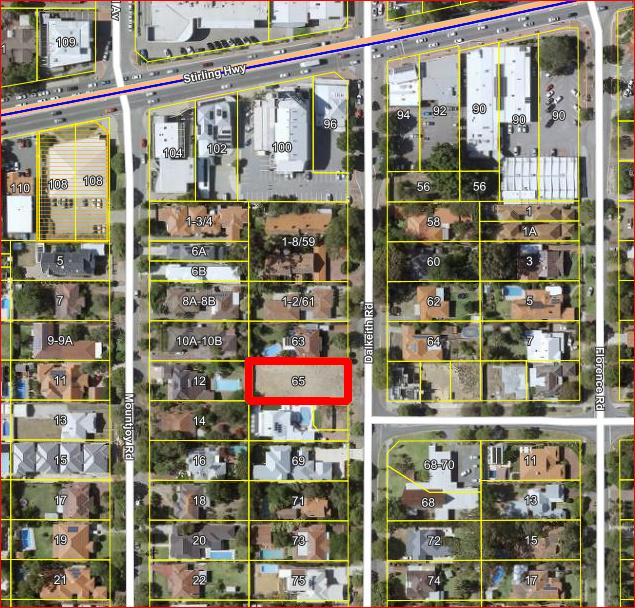 Figure 1 – Aerial MapThe subject site is located within a block bounded by Stirling Highway to the north, Dalkeith Road to the east, Jenkins Avenue to the south and Mountjoy Road to the west. The densities within the street block transition from R-AC1 along Stirling Highway intended for Mixed Use and Multiple Dwelling developments to R160 for lots located in the middle of the block and then to a density coding of R60. Lots south of Jenkins Avenue have a retained density coding of R10. The topography of the subject site includes a slight level change of approximately 1.5m and falls from rear western lot boundary to Dalkeith Road. 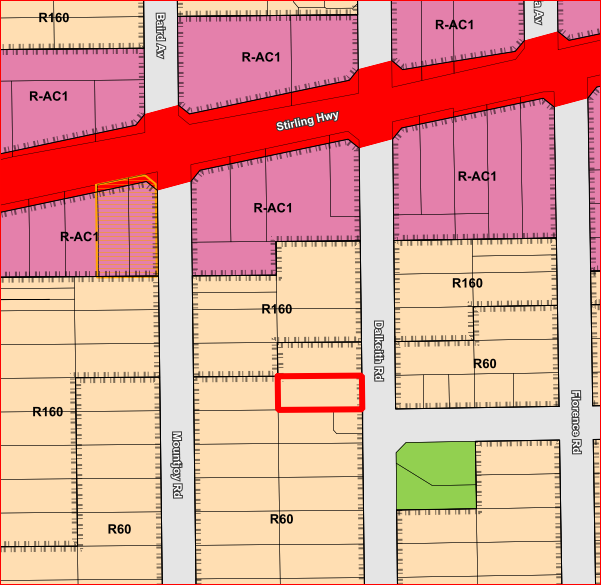 Figure 2 – Zoning MapApplication DetailsThe applicant seeks development approval, for the construction of five (5) two storey grouped dwellings, details of which are as follows: Two-storey grouped dwellings each of which comprise three (3) bedrooms, two (2) bathrooms and living areas;A total of seven (7) x 200L medium sized Corymbia Ficifolia (red flowering gum) trees to be planted on site;The vehicle access driveway located along the southern lot boundary will service all five of the grouped dwellings, reducing the number of crossovers to one on Dalkeith Road, whilst being able to retain the one (1) existing street tree on the verge; Each grouped dwelling will have access to a double garage;One (1) visitor parking bay is located within the front setback area;The visitor bay will be paved with a water permeable/pervious paving that will allow water to filter through and grass to grow through;A bulk waste storage area is located to the rear of the subject site adjacent to Unit 5.;A bin storage area will accommodate five (5) 240L recycle waste bins, three (3) 240L general waste bins and two (2) 240L Food Organics Garden Organics (FOGO) bins located to the west of Unit 5.An alternative to the proposed permeable paving is to remove the visitor parking space in favour of additional landscaping. The inclusion of additional trees in the street setback area will provide a softer interface between the street and the development, consistent with the character of the area. This is included as a condition of approval and further discussed in the report. By way of justification in support of the development application the applicant has provided a justification which is attached to this report. ConsultationThe applicant is seeking variations to the Deemed-to-Comply provisions and assessment under the Design Principles of the R-Codes for the following:Element 5.3.1 – Outdoor living areas Unit 1 outdoor living areas is located within the primary street setback area. Element 5.3.2 – Landscaping  Landscaped areas within the front setback area is proposed to be 35% in lieu of 50% minimum. Element 5.4.5 – Utilities and facilities  Units 2, 3, 4 and 5 store widths are proposed to be 1.0m in width in lieu of 1.5m minimum.  The development application was not required to be advertised given the proposed variations did not result in an adverse impact to adjoining properties. This is consistent with the City’s Local Planning Policy - Consultation of Planning Proposals.Assessment of Statutory ProvisionsPlanning and Development (Local Planning Schemes) Regulations 2015Schedule 2, Part 9, clause 67(2) (Matters to be considered by local government) stipulates those matters that are required to be given due regard to the extent relevant to the application.  Where relevant, these matters are discussed in the following sections.In accordance with provisions (m) and (n) of the Regulations clause 67(2), due regard is to be given to the likely effect of the proposed development’s height, scale, bulk and appearance, and the potential impact it will have on the local amenity.Local Planning Scheme No. 3Clause 9: Aims of SchemeClause 16: Residential Zone ObjectivesPolicy/Local Development Plan ConsiderationDesign of the Built Environment (State Planning Policy 7.0)The applicant has prepared a submission in response to State Planning Policy 7.0 (refer to Attachment 1). Administration considers that the proposed development adequately responds to the variations proposed and on balance is considered appropriate in its context.5.3.2	Precinct Design Assessment (State Planning Policy 7.2)State Planning Policy 7.2 (SPP 7.2) and its associated guidelines have been recently introduced by the State Government. Whilst the Policy relates primarily to the creation of precinct plans, it does require subdivision and development to apply the Policy and Guidelines where a precinct plan is not in place, in particular to areas which are within a precinct boundary. The City’s comments on the extent the development addresses the design elements is outlined below.Design Element 1: Urban EcologyDesign Element 2: Urban StructureDesign Element 3: Public RealmDesign Element 4: MovementDesign Element 5: Land UseDesign Element 6: Built FormResidential Design Codes – Volume 1 (State Planning Policy 7.3)The applicant is seeking assessment under the Design Principles of the R-Codes for Outdoor Living Areas, Landscaping, Utilities, and facilities as addressed in the below tables:Element 5.3.1 – Outdoor living areas Element 5.3.2 – Landscaping  Element 5.4.5 – Utilities and facilities  Melvista West Transition Zone Draft Local Planning PolicyThe Draft Local Planning Policy – Melvista West Transition Zone (draft Melvista West Policy) seeks to establish a localised planning response for the Melvista West Transition Zone. The subject site is within this precinct.Image: The precinct boundary of the Melvista West Transition Zone 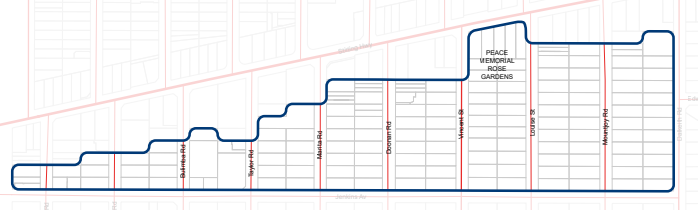 The draft Melvista West Policy was adopted for advertising by Council at its 3rd September 2020 Special Council Meeting. Advertising of this policy has now closed. In its report for this item, Administration noted that the draft policy will form a “starting point” for development guidance in the precinct and will be subject to further revisions through built form modelling, legal and architectural review, external referrals, horticultural and heritage advice, as well as community engagement.  The draft Melvista West Policy seeks to augment provisions of both R-Codes Vol. 1 and Vol. 2, as outlined below. Pursuant to clause 67(b) of the deemed provisions, in considering an application for development approval, due regard is to be given by the decision-maker to the requirements of any planning instrument that the local government is seriously considering adopting or approving. ‘Due regard’ requires the decision maker to give proper, genuine, and realistic consideration to the draft policy, however, the weight which is given to that consideration is a matter for the decision-maker. The legal principles that are applied when assessing the weight afforded to a draft instrument, such as a local planning policy, are explained in the SAT’s decision in Nicholls and Western Australian Planning Commission [2005] WASAT 40. Those principles require four factors to be given consideration to, which are: the degree to which the draft assesses the specific application;  the degree to which the draft is based on sound town planning principles;  the degree to which the ultimate approval of the draft could be regarded as ‘certain’; and  the degree to which the ultimate approval of the draft could be regarded as ‘imminent’. With respect to the above factors, the City will only comment on the third and fourth matters.  As noted above, the provisions of the draft Melvista West Policy are still subject to change because of rigorous testing, peer review and community engagement. Given that this policy is a “starting point” for development guidance in the precinct the degree of certainty and imminence of the policy is questionable.  Therefore, the City’s position is that the weight given to the draft Melvista West Policy should not prevail over the weight afforded to the relevant Deemed-to-Comply provisions of the R-Codes (Vol 1) in determining whether the application has met the element objective(s) as the draft policy is neither certain in its final form nor is it imminent in terms of adoption. For this reason, the proposal has not been assessed against the draft Melvista West Draft Policy.Setting aside the specific development criteria, draft Melvista West Policy contains a desired future character statement, which is less likely to change as it as it is based on the rigorous character and context analysis undertaken by the City. Additionally, following changes to the deemed provisions, specifically in respect to the additional consideration of the desired future character of an area, the City has considered the draft statement in the following table:Acoustic and Traffic Noise Management An Acoustic Assessment Report has been prepared by ND Engineering Consulting Engineers dated 4 December 2020 for the development to achieve compliance with the Environmental Protection (Noise) Regulations are to be adopted.Recommendations contained within the Traffic Noise Assessment section of the Acoustic Assessment Report to achieve compliance with the requirements of State Planning Policy 5.4 are to be implemented. Noise levels are indicated to exceed the noise targets outlined within State Planning Policy 5.4. The following is recommendations within the report are to be implemented:Quiet house construction requirements outlined within the report are to be incorporated into the design and construction.A Notification for 70A is required for the courtyard area in Unit 1, as noise levels exceed noise targets outlined within State Planning Policy 5.4, and the design does not comply with quiet house requirements as an acceptable solution.A condition to ensure acoustic and traffic noise assessment recommendations for the development shall comply with the Acoustic Assessment Report prepared by ND Engineering Consulting Engineers dated 4 December 2020, is recommend ensuring that noise will be managed appropriately within the proposed development.   A copy of the Acoustic Assessment Report can be provided upon request by Councillors.  Local Planning Policy – Waste Management Plan A Waste Management Plan (WMP) has been prepared by CF Town Planning & Development dated 4 March 2021 which proposes a communal bin storage area to be located on the subject site, in line with the City’s Local Planning Policy – Waste Management Plan (WMP Policy). The proposed waste bins comprise of the following:Five (5) 240L recycling bins, collected fortnightly;Three (3) 240L general waste bins, collected once each week;Two (2) 240L FOGO bins, collected once each week;A total of ten (10) 240L bins is proposed in the bin storage area; and A tap is also located in the bin storage area for washing down bins if necessary.  Clause 3.1.5 of the Waste Management Guidelines recommends a maximum of 4 x 240L waste bins and 4 x 240L recycling bins to be placed on the verge for kerbside collection, in which more than 8 bins would require internal service arrangements. The intent of this provision is to preserve the amenity of the streetscape and avoid a proliferation of bins on collection day. The number of bins proposed on the verge will be a maximum of 8 bins at any given time to ensure sufficient capacity on the verge to accommodate the maximum number of bins and on alternative weeks. The City’s Waste Services Unit have reviewed the WMP and development plans and are satisfied with the location of bin storage area and collection on Dalkeith Road. A condition to ensure waste management for the development shall comply with the Waste Management Plan prepared by CF Town Planning & Development dated 4 March 2021, is recommend to ensure waste will be managed appropriately within the proposed development.A copy of the WMP can be provided upon request by Councillors. ConclusionCouncil is requested to make a decision in accordance with clause 68(2) of the Deemed Provisions. Council may determine to approve the development without conditions (cl.68(2)(a)), approve with development with conditions (cl.68(2)(b)), or refuse the development (cl.68(2)(c)).Whilst the proposal is a more intense form of development than what currently exists, it is compatible with the built form and scale of the redeveloped homes that predominate Dalkeith Road and is consistent with the emerging streetscape character. The proposal is seen to be an appropriate type of development in a transitional zone between high density on Stirling Highway and lower density in south of Jenkins Avenue. The proposal meets the key amenity related elements of R-Codes Volume 1, subject to conditions requiring additional landscaping in the front setback area, and as such is unlikely to have a significant adverse impact on the local amenity of the area. The five two-storey grouped dwellings proposed at the subject site are consistent with the Residential R60 density code and has been designed to complement the existing streetscape. The proposal has been assessed and satisfies the design principles of the Residential Design Codes and does not prejudice the intent of the zone or objectives of the Scheme. Accordingly, it is recommended that the application be approved by Council.Future Use of Haldane House, 109 Montgomery Avenue, Mt ClaremontCouncillor Mangano left the meeting at 9.33 pm.Moved – Councillor SenathirajahSeconded – Councillor SmythCouncil:notes the options available for future use of Haldane House as detailed within this report;instructs the CEO to commence arrangements for the operations of the Nedlands Community Care Service to be transferred from the 97-99 Waratah Avenue, Dalkeith site, to Haldane House, and;authorises expenditure of $15,000 from the Welfare Reserve, to assist with the costs of moving from 97 Waratah Avenue to Haldane House, setting up Haldane House for the clients with the purchase of some new furniture and resources, to be reconciled in the budget process.Councillor Mangano returned to the meeting at 9.35 pm.Moved – Councillor TysonSeconded – Councillor YoungmanThat Council proceed to the next item of business.Lost 5/6(Against: Horley Crs. Smyth Hodsdon WetherallPoliwka & Senathirajah)Moved – Councillor HodsdonSeconded – Deputy Mayor McManusThat Council proceed to the next item of business.CARRIED 8/3(Against: Crs. Smyth Horley & Poliwka)Recommendation to Council Council:rejects Administration’s proposal to relocate Social Support – Group services currently provided through Nedlands Community Care at 97 Waratah Avenue, Dalkeith, to Haldane House at 109 Montgomery Avenue, Mt Claremont;directs the CEO to continue to provide on-site Social Support – Group services currently provided through Nedlands Community Care at 97 Waratah Avenue, Dalkeith; anddirects the CEO to explore opportunities for a Civic/Community specific service, or services, to lease Haldane House in accordance with the requirements of the Crown Grant in Trust in place for that site.Executive SummaryAt the Ordinary Meeting of Council 23 March 2021, the Council resolution for report CSD02.21 Future use of Haldane House, 109 Montgomery Avenue, Mt Claremont was:Council defers this item to the April 2021 Council Meeting to allow administration to provide further clarification and information on the items discussed at the Councillor Briefing on 18 March 2021 as follows:investigate the use of both NCC and Haldane House;the current users of Nedlands Community Care be shown Haldane House and then given a questionnaire asking which facility they prefer Haldane House or Nedlands Community Care; understanding of why expressions of interest for extension of aged care activities were not done; andclarifications on comments regarding asset sales and remove it from the report.This report is the response to the Council resolution. Voting RequirementSimple Majority Discussion/OverviewHaldane House is a purpose-built respite facility constructed in 1996 utilising funding from Home and Community Care (‘HACC’) capital funding. The facility is located on a portion of Lot 6987 on Deposited Plan 167276, being part of the land contained in Certificate of Title Volume 2115 Folio 135. Lot 6987 was transferred to the City in fee simple by way of Crown Grant Trust in 1992 for the specific purpose of providing Civic/Community Services. Up to 31 August 2020, Haldane House was leased by The Bethanie Group Inc to provide adult day services to seniors.  When the building became vacant, Administration identified an opportunity to transition Social Support – Group services, provided by Nedlands Community Care (NCC), under the Commonwealth Home Support Programme (CHSP) to Haldane House.  There are currently 45 clients receiving services and activities on-site at NCC.All activities provided through the Positive Ageing programme in Dalkeith Hall are not connected to the NCC services and would continue as usual.Council received the following Council Reports, briefing and information session in-line with the opportunity to transition the Seniors Support – Group clients to Haldane House: CPS25.20 Future use of Haldane House, 109 Montgomery Avenue, Mt Claremont Ordinary Meeting of Council 27 October 2020Future use of Haldane HouseCouncillor Briefing on 2 March 2021 NCC/Haldane House Council Information/Question SessionCouncillor Session   18 March 2021CSD02.21 Future use of Haldane House, 109 Montgomery Avenue, Mt ClaremontOrdinary Meeting of Council 23 March 2021On the last report presented to Committee – CSD02.21 Future use of Haldane House, 109 Montgomery Avenue, Mt Claremont, on 9 March 2021, Administration’s recommendation to Committee was:Council:notes the options available for future use of Haldane House as detailed within this report;instructs the CEO to commence arrangements for the operations of the Nedlands Community Care Service to be transferred from the 97-99 Waratah Avenue, Dalkeith site, to Haldane House, and;Council authorises expenditure of $15,000 from the Welfare Reserve, to assist with the costs of moving from 97 Waratah Avenue to Haldane House, setting up Haldane House for the clients with the purchase of some new furniture and resources, to be reconciled in the budget process.The recommendation to Committee was adopted 7/5.At the Council Meeting on 23 March 2021, the Council Resolution to that report was:Council defers this item to the April 2021 Council Meeting to allow administration to provide further clarification and information on the items discussed at the Councillor Briefing on 18 March 2021 as follows:investigate the use of both NCC and Haldane House;the current users of Nedlands Community Care be shown Haldane House and then given a questionnaire asking which facility they prefer Haldane House or Nedlands Community Care; understanding of why expressions of interest for extension of aged care activities were not done; andclarifications on comments regarding asset sales and remove it from the report.The above Council Resolution was carried 11/1.The Administration response to these items is as follows: investigate the use of both NCC and Haldane House.In order to conduct an appropriate and long-term investigation of the use of these two sites, Administration would require approximately 6 months to do so and the assistance of a consultant.  This would require Council approval for an amount of up to $30,000 in the 2021/22 budget for the consultant fee and other research costs.the current users of Nedlands Community Care be shown Haldane House and then given a questionnaire asking which facility they prefer Haldane House or Nedlands Community Care.A second survey was conducted by NCC staff of the current 44 Social Support-Group clients who receive services/activities on-site at NCC. The survey results showed a strong preference from the clients for Haldane House.   A summary of the results is in the Consultation part of this report.understanding of why expressions of interest for extension of aged care activities were not done.The NCC team have been aware of Haldane House for many years and that it is purpose built for providing services like those at NCC.   Haldane House becoming vacant was an opportunity for the City to investigate the benefits and opportunities to provide Social Support – Group services and activities at that site for clients.  Seeking Expressions of Interest (EOI) for aged care activities before exploring opportunities for the City provided services, would have been a conflict, as the outcome may prevent the City from being able to provide services at Haldane House. The EOI would be done if Council resolved not to move NCC services. clarifications on comments regarding asset sales and remove it from the report.This report does not contain any reference to asset sales of any City property. The references made in earlier reports were in-line with previous Council discussions around the Land Investment Strategy and long-term plans for City sites.Key Relevant Previous Council Decisions:CSD02.21 - On 23 March 2021, Council deferred the report to the April 2021 Council Meeting to allow administration to provided further clarification and information on the items discussed at the Councillor Briefing on 18 March 2021 as follows:1.	investigate the use of both NCC and Haldane House;2.	the current users of Nedlands Community Care be shown Haldane House and then given a questionnaire asking which facility they prefer Haldane House or Nedlands Community Care;3.	understanding of why expressions of interest for extension of aged care activities were not done;4. 	clarifications on comments regarding asset sales and remove it from the report.	CPS25.20 - On 27 October 2020, Council instructed the CEO to commence an investigation into the future use of Haldane House and requested a further report to Council outlining the results of that investigation.D27.10 – On 25 May 2010, Council agreed to enter into a new Lease Arrangement with The Bethanie Group Inc commencing 1 January 2010 for a period of 10-years with an additional 5-year option.C35.04 – On 22 June 2004, Council agreed to enter into a new Lease Arrangement with The Bethanie Group Inc (formally known as the ‘Churches of Christ Homes and Community Services Inc’) commencing 1 January 2000 for a period of 10-years.ConsultationThe Nedlands Community Care team, who are responsible for the management and administration of the NCC services, surveyed 37 of the 45 clients who are currently attending activities at the Nedlands Community Care building on Waratah Avenue.A PowerPoint presentation was shown to the 37 clients which included photos of the Waratah Avenue centre and Haldane House. Following the presentation, the clients were given a survey, with different questions to the first survey given earlier this year.  Following the site visits, 37 surveys were completed by clients, representing 82% of Social Support – Group clients.The survey questions, with the responses are –How do you usually get to NCC at Waratah Avenue?You drive (4 clients representing 10.5%)Someone drives you (5 clients representing 14%)We pick you up in the bus (27 clients representing 73 %)You walk(1 client representing 2.5%)Did you see the presentation on Waratah Avenue and Haldane House?Yes (37 clients representing 100% of those surveyed)No (0 clients representing 0% of those surveyed)Would you prefer to have your Waratah Club activities here at Waratah Avenue, or at Haldane House in Mt Claremont?Waratah Avenue in Dalkeith (5 clients representing 14%)Haldane House in Mt Claremont (31 clients representing 83.5%)Ineligible response (1 client representing 2.5%)The above ‘ineligible’ response was a client who ticked both Waratah Avenue and Haldane House as their preference.Below are pie charts to present a graphic representation of responses of the survey results.Strategic ImplicationsHow well does it fit with our strategic direction? This report meets both the Community’s Vision and the Council’s vision –“……active, safe, inclusive community enjoying a high standard of local services and facilities”.It also meets the following strategic priorities:High Standard of ServicesGreat CommunitiesGreat Governance and Civic LeadershipWho benefits? The NCC Social Support – Group clients benefit at whichever location they receive their services and activities.  There is no change to the level of service provided, but there is a change to the opportunities to engage seniors living in a different location.   Does it involve a tolerable risk?There is a tolerable level of risk as all NCC clients will still receive their services, whether on-site at NCC or in their homes.Do we have the information we need?Administration has responded to Council’s resolution with as much information as available at this time.In reference to Council’s request for further clarification and information on item 1. ‘Investigate the use of both NCC and Haldane House’, this will require a review and business case which will cover many facets of the current and future needs of services at either site including operational costs, etc. If this investigation proceeds, Administration requests Council approves an amount of up to $30,000 to cover resourcing to provide the report.Does this affect any CEO Key Result Areas?Not at this time.Budget/Financial ImplicationsIf the recommended investigation proceeds, Administration requests Council approves an amount of up to $30,000 to cover resourcing to provide the report, to be allocated in the 2021/22 budget.Can we afford it? There is no request or recommendation in this report for significant financial changes that need to be considered as part of the Long Term Financial Plan.How does the option impact upon rates?There will be minimal impact on rates due to the low level of change that has been recommended.ConclusionAdministration has recommended to Council through previous reports, that the Social Support – Group services and activities provided to an average of 45 senior clients be transitioned from 97 Waratah Avenue, Dalkeith to Haldane House at 109 Montgomery Drive, Mt Claremont.At the Ordinary Meeting of Council 23 March 2021, the Council resolution to report CSD02.21 Future use of Haldane House, 109 Montgomery Avenue, Mt Claremont, was:Council defers this item to the April 2021 Council Meeting to allow administration to provide further clarification and information on the items discussed at the Councillor Briefing on 18 March 2021 as follows:1.  investigate the use of both NCC and Haldane House;2. the current users of Nedlands Community Care be shown Haldane House and then given a questionnaire asking which facility they prefer Haldane House or Nedlands Community Care; 3. understanding of why expressions of interest for extension of aged care activities were not done; andclarifications on comments regarding asset sales and remove it from the report.This report has provided information in response to items 2, 3, and 4.Item 1 – “investigate the use of both NCC and Haldane House”, is a complicated request and requires more time for research and consideration before providing a suitable report to Council.  Administration has also requested an amount of $30,000 to cover consultant fees and other costs to conduct this investigation accordingly.Two separate surveys have been conducted with the clients currently receiving the services at NCC, to seek their feedback on moving services from 97 Waratah Avenue, Dalkeith to Haldane House in Mt Claremont.  Of the 45 clients, 37 were surveyed, representing 82% response.   There was a strong preference (83.5%), from the clients surveyed, to move the NCC Social Support – Group services to Haldane House.In response to Council’s resolution as shown above and the complexity that has developed from the first report in October 2020, Administration recommends that NCC services stay at NCC to end client uncertainty of where services will be provided.   Administration can then look at a Civic/Community specific service, or services, to lease Haldane House in accordance with the requirements of the Crown Grant in Trust in place for that site.Council Members Notices of Motions of Which Previous Notice Has Been GivenDisclaimer: Where administration has provided any assistance with the framing and/or wording of any motion/amendment to a Council Member who has advised their intention to move it, the assistance has been provided on an impartial basis. The principle and intention expressed in any motion/amendment is solely that of the intended mover and not that of the officer/officers providing the assistance.  Under no circumstances is it to be expressed to any party that administration or any Council officer holds a view on this motion other than that expressed in an official written or verbal report by Administration to the Council meeting considering the motion.Councillor Mangano – Residential Building Heights PolicyOn the 31 March 2021 Councillor Mangano gave notice of his intention to move the following at this meeting.Moved – Councillor ManganoSeconded – Councillor BennettCouncil requests the CEO to provide a report back to Council on the proposed Residential Building Heights Policy as per below:RESIDENTIAL BUILDING HEIGHTS POLICY1.0	IntroductionWhere this Policy is inconsistent with the provisions of a specific Local Planning Policy, Local Development Plan, Activity Centre Plan or Structure Plan applying to a particular site or area (e.g., Character Retention Guidelines), the provisions of that specific planning instrument shall prevail.2.0	ObjectivesSingle Houses and Grouped Dwellings Single Houses and Grouped Dwelling development is to achieve the following objectives:To ensure that the height of buildings are consistent with the desired scale in a given locality; andTo ensure that the height of a building does not overly impact on the streetscape or on neighbouring properties.Multiple Dwellings (Apartments) Apartment development is to achieve the following objectives:The height of development responds to the desired future scale and character of the street and local area, including existing buildings that are unlikely to change;The height of buildings within a development responds to changes in topography;Development incorporates articulated roof design; and The height of development recognises the need for daylight and solar access to adjoining and nearby residential development, communal open space and in some cases, public spaces.3.0	Applications Subject of this PolicyThis Policy applies to all development within a Residential Zone and Apartment development (multiple dwellings) within a non-residential zone.Councillor Hodsdon left the meeting at 10.26 pm and returned at 10.31 pm.CARRIED UNANIMOUSLY 11/-JustificationCouncil’s role is to provide policy direction to Administration. This Residential Building Heights Policy is identical to the one developed and in use by the City of Stirling. The intent of this policy is to provide a default policy on heights for planning staff.It can also be used in Responsible Authority Reports to justify why a particular development is too high in respect to neighbouring properties.Administration CommentIt is recommended that the Notice of Motion be modified to include the following words:“That officers present to Council a report outlining an assessment of the following proposed policy, including its impact on existing local planning policies, State Government policies and the planning framework more broadly, in additional to detailing the approval process for the policy, in order to ensure that the policy will be effective.”The current wording of the Notice of Motion is such that it is unlikely that the policy will have any effect in planning decisions. Planning policies need to be advertised and adopted under the Local Planning Scheme. Some planning policies need to be approved by the WAPC. The City currently has a local planning policy relating to Residential Development which includes provisions in relation to height. Prior to Council adopting this policy, consideration should be given to the existing City policies, the State Planning Policies, the advertising and approval process required to be followed to give effect to the policy. This could be all addressed in an officer report to Council, which could be presented to the Committee meeting in August. Without such an approach, it is unlikely that the policy will be given any significant weight by the State Administration Tribunal, the MINJDAP in their decision-making process, nor by City planning officers in their planning assessment of proposals. Councillor Bennett – Significant Tree RegisterOn the 16 April 2021 Councillor Bennett gave notice of his intention to move the following at this meeting.Moved – Councillor BennettSeconded – Councillor PoliwkaThat Council: instructs the CEO to establish a Register of Significant Trees on Crown Reserves and City owned land using the criteria outlined below:reasons that a tree may be considered significant may include; tree size in excess of 12m height, tree age in excess of 60 years, or any tree with aesthetic, heritage, cultural or ecological importance;trees on this register may be nominated by the City, or by a resident/ratepayer of the City, and will be identified on the City's Intramaps database;residents/ratepayers who assist the City in maintaining leaves and tree debris from a significant tree will be eligible for assistance by the City, initially as an offer to provide an additional green waste bin as the most cost-effective regular way for recycling bulk green waste; andCARRIED UNANIMOUSLY 11/-also, to be included on the above-mentioned Register of Significant Trees will be trees on private land nominated by the owner of that private land, with information provided to owners to properly protect private trees through registration on their certificate of title. The owner can remove their own tree from this register.CARRIED 6/5(Against: Deputy Mayor McManus Crs. Horley Mangano Youngman & Senathirajah)Council ResolutionThat Council: instructs the CEO to establish a Register of Significant Trees on Crown Reserves and City owned land using the criteria outlined below:reasons that a tree may be considered significant may include; tree size in excess of 12m height, tree age in excess of 60 years, or any tree with aesthetic, heritage, cultural or ecological importance;trees on this register may be nominated by the City, or by a resident/ratepayer of the City, and will be identified on the City's Intramaps database;residents/ratepayers who assist the City in maintaining leaves and tree debris from a significant tree will be eligible for assistance by the City, initially as an offer to provide an additional green waste bin as the most cost-effective regular way for recycling bulk green waste; andalso, to be included on the above-mentioned Register of Significant Trees will be trees on private land nominated by the owner of that private land, with information provided to owners to properly protect private trees through registration on their certificate of title. The owner can remove their own tree from this register.Justification The City of Nedlands has had a register of significant trees in the past but it has fallen into disuse. Some significant trees, six or so, were included in the City’s initial municipal Heritage Inventory, adopted in 2001. A review of the Heritage Inventory completed by Palassis Architects in 2012 recommended that trees be excluded and that a separate Inventory of Significant Trees be established. A revised Heritage Inventory was adopted in 2019, without trees. No decision was made on an Inventory of Significant Trees.In recent years there has been growing appreciation of the contribution made by trees in relation to property values, urban heat and ecological and human health. Many Councils in the Perth metropolitan area now have registers of significant trees. With LPS3 and the imposition of higher densities, the community is more aware of the need to maintain tree canopy on public land. The City has a tree database included in its Intramaps Online Mapping System, but it gives no indication of how important these trees are. A Register of Significant Trees on parks, road reserves and other Council-owned property would identify special trees requiring protection and management, such as old-growth remnants, or particularly large trees in need of regular inspection for safety or other reasons. Creation of the register would demonstrate that the Council supports and promotes tree retention and the maintenance of canopy cover.Where possible the City should assist residents and ratepayers who help the City maintain Significant Trees. The increasing cost of taking leaves and debris to the local waste transfer station has made managing the debris from significant trees a financial burden. The City already provides fortnightly green waste collection for households. This green waste contributes to the City's waste recycling targets. Providing an additional bin to deal with the additional green waste produced by maintaining a significant tree is the most appropriate service to provide both tangible and economical support to these residents and ratepayers.If you are not the intended recipient of this message, please delete it and notify the sender. This e-mail (including attachments) may contain confidential and legally privileged information. Any confidentiality or privilege is not waived in case this e-mail is sent to the wrong recipient. Any distribution or use of this communication by anyone other than the intended recipient is prohibited. Administration CommentAdministration acknowledges receipt of the proposed NOM and will prepare further information for Council’s consideration as part of the budgetary process detailing the potential cost, timeframe and resource implications associated the proposed adoption of a Significant Tree Register. Preliminary list of actions include:  Consult and collate Council’s feedback on the proposed scope of work used to guide the research, community consultation and preparation of a Significant Tree Register. Provide Council with an indication of potential timeframe associated with research, preparation, community consultation and adoption of a Significant Tree Register.Seek appropriate legal guidance on the head of power required to ensure appropriate management and enforcement of the proposed Significant Tree Register.Prepare Community Consultation Information seeking community feedback on the proposal as part of the City’s Community Consultation Process.Seek Council endorsement of cost and resources required to prepare and maintain the City’s Significant Tree Register. Research and prepare a Significant Tree Register using the criteria outlined below:  establishes a Register of Significant Trees on Crown Reserves and City owned land;reasons that a tree may be considered significant may include; tree size in excess of 12m height, tree age in excess of 60 years, or any tree with aesthetic, heritage, cultural or ecological importance;trees on this register may be nominated by the City, or by a resident/ratepayer of the City, and will be identified on the City's Intramaps database;residents/ratepayers who assist the City in maintaining leaves and tree debris a significant tree will be eligible for assistance by the City, initially as an offer to provide an additional green waste bin as the most cost-effective regular way for recycling bulk green waste;also, to be included on the above-mentioned Register of Significant Trees will be trees on private land nominated by the owner of that private land, with information provided to owners to properly protect private trees through registration on their certificate of title. The owner may also request to remove their own tree from this register.Prepare a further report to Council detailing the above information.Councillor Senathirajah – Developer Contribution SchemeOn the 15 April 2021 Councillor Senathirajah gave notice of his intention to move the following at this meeting.Moved – Councillor SenathirajahSeconded – Councillor TysonCouncil instructs the Acting CEO to provide to Councillors a written update within one month on the progress in implementing the Council resolution of October 2020 with respect to establishing a Framework to facilitate Developer Contributions; and that the written update is to include the Scope of Work for the Consultant to assist Administration with developing the Framework and Procedures, and subsequent implementation of the Scheme, as well as a Project Time Frame and estimated costs.CARRIED UNANIMOUSLY 11/-JustificationLPS 3 envisages a substantial increase in Nedlands population, which will require upgrading of parking, recreation, transport and other infrastructure facilities to maintain the quality of life for residents.It is fair that new developments taking advantage of LPS 3 contribute to the upgrading/construction of the necessary infrastructure facilities.Recognising the need for a Framework to facilitate the collection of the contributions, in October 2020 Council requested the CEO to such a Framework and approved a budget for necessary consultancy assistance.The October resolution did not set a time frame for implementing the resolution.The purpose of this Motion is for Council to  be informed of progress to date, and to impress the urgency to have the Developer Contribution Scheme operational.Administration CommentA written update can be provided on the progress made to date. This issue is complex, developer contributions have traditionally been associated with greenfield subdivision developments. Slightly different approaches have been taken by inner city Council’s dealing with infill developments. Discussions will occur with Councillors in relation to the proposed method and the purpose for which funds will be collected (i.e., car parking and / or other infrastructure) early on in the process.Councillor Coghlan – Bruce Street ReviewOn the 19 April 2021 Councillor Coghlan gave notice of her intention to move the following at this meeting.In accordance with Standing Orders Local Law 3.9 (6)(a) Councillor Coghlan gave written permission to Councillor Tyson or Councillor Senathirajah to move this motion at this meeting.Moved – Councillor TysonSeconded – Councillor SenathirajahCouncil instructs the CEO to undertake a review of Bruce Street and is to include:volume of traffic using the street; monitoring evidence of the speed of vehicles; line markings on the street; andreview of current parking restrictions on the street.Councillor Bennett left the meeting at 11.07 pm and returned at 11.08 pm.CARRIED 9/2(Against: Crs. Poliwka & Wetherall)JustificationAn evidence-based approach is needed so data is required. Highlighting these concerns in a formal way as required by Council is a way of formally flagging these issues. Traffic and parking concerns on this street have been raised with me whilst door knocking as a candidate for Melvista Ward in September and October 2019.These issues persist and are increasing.  I have had emails and calls from many residents and ratepayers,  and they are very concerned about their safety.Traffic is using Edward Street in greater numbers due to the Elizabeth St Save Active Street.The MINJDAP for the Woolworths Development discussed traffic. The appointed technical member on the panel when asked about traffic flow, stated that traffic would use Edward Street in both east and west directions. In the case of the east flow, it would use Edward St to move onto Bruce St and also move through the side street and onto Broadway.The current parking restrictions may require reviewing as they are heavily used by the cafe and business users. Ratepayers and residents also use the street and university students park their cars there.There are reports of speeding as motor bikes slide around the corner of Stirling Highway and then some riders drive very fast down the wide, open street. This particularly occurs before and after business hours and is a persistent problem.Line markings might be required as the street is wide. Without uniform parking restrictions on the street drivers can speed along the street. As it is a residential zone it is 50 Kms per hour (unless marked 60 Kms as are the road rules in WA.). The local residents have noted that there are no reminders of the speed limit on this street.It is a local distributor street and has always been one. However due to density changes we need figures now. Then, we can better monitor the situation in the future.This is a persistent problem that will not go away and some residents don’t feel safe backing out of their driveways.We are reviewing traffic within the city and this street requires a review.I have sat on this for four months.  I discussed the issues with some other Councillors and the Director of Technical Services and asked the residents to consider the break and the workload of the Council. It is now time to consider prioritising this street. Council Members notices of motion given at the meeting for consideration at the following ordinary meeting on 25 May 2021Disclaimer: Where administration has provided any assistance with the framing and/or wording of any motion/amendment to a Council Member who has advised their intention to move it, the assistance has been provided on an impartial basis.  The principle and intention expressed in any motion/amendment is solely that of the intended mover and not that of the officer/officers providing the assistance.  Under no circumstances is it to be expressed to any party that administration or any Council officer holds a view on this motion other than that expressed in an official written or verbal report by Administration to the Council meeting considering the motion.Notices of motion for consideration at the Council Meeting to be held on 25 May 2021 to be tabled at this point in accordance with Clause 3.9(2) of Council’s Local Law Relating to Standing Orders.Nil.Urgent Business Approved By the Presiding Member or By DecisionAny urgent business to be considered at this point.Confidential ItemsClosure of Meeting to the PublicMoved – Councillor HodsdonSeconded - Councillor YoungmanThat the meeting be closed to the public in accordance with Section 5.23 (d) of the Local Government Act 1995 to allow confidential discussion on items 17.1 & 17.2.CARRIED (Against: Crs. Bennett Mangano & Tyson)The meeting was closed to the public at 11.11 pm.Councillor Mangano left the meeting at 11.44 pm.Councillor Wetherall retired from the meeting at 11.44 pm.Moved - Councillor TysonSeconded - Councillor BennettThat the meeting be reopened to members of the public and the press.CARRIED UNANIMOUSLY 9/-The meeting was reopened to members of the public and the press at 11.56 pm.In accordance with Standing Orders 12.7(3) the Presiding Member read out the motions passed by the Council whilst it was proceeding behind closed doors and the vote of the members to be recorded in the minutes under section 5.21 of the Local Government Act 1995.Tawarri Site RedevelopmentConfidential report circulated separately to Council Members.Moved – Councillor WetherallSeconded – Councillor YoungmanCouncil Resolution Committee Recommendation / Recommendation to Council Council:1.	notes the updated Financial Due Diligence findings and recommendations as per confidential attachment 1 and requests the CEO secure the financial guarantee from the Directors and the City obtain personal guarantees from the Directors of the Sub Lessee in relation to the sub lessee’s performance of its obligations under the sub lease; and2.	approves the key terms and conditions of the Draft Head Lease Agreement and Draft Sublease Agreement and requests the CEO to commence the necessary advertising of the transaction in accordance with the Local Government Act 1995. and;3.	following the completion of the advertisement period, requests the CEO to prepare a further report to Council requesting the final endorsement of the Draft Head Lease Agreement and Draft Sublease Agreements.CARRIED 6/5(Against: Crs. Smyth Horley Bennett Mangano & Tyson)Request for Legal Representation & Legal Fees Confidential report circulated separately to Council Members.Moved – Councillor SenathirajahSeconded – Councillor TysonCouncil Resolution / Recommendation to CouncilCouncil:approves the applications for legal representation from Councillor Mangano, Councillor Wetherall and Mr Ross Jutras-Minett, Manager Urban Planning; and approves by absolute majority and in accordance with section 6.8(1)(b) of the Local Government Act 1995 the unbudgeted expenditure of $20,000 per application listed in clause 1 to fund the requested legal representation subject to possible repayment in full, or part, if subsequently directed by the City in accordance with Council Policy Legal Representation for Elected Members and Employees. CARRIED BY ABSOLUTE MAJORITY 9/-Declaration of ClosureThere being no further business, the Presiding Member declared the meeting closed at 11.58 pm.PD11.21No. 23 Lynton Street, Swanbourne - Residential – Single HouseCommittee13 April 2021Council27 April 2021ApplicantCF Town Planning & DevelopmentLandownerVanessa ResideDirectorTony Free – Director Planning & Development Employee Disclosure under section 5.70 Local Government Act 1995 The author, reviewers and authoriser of this report declare they have no financial or impartiality interest with this matter. There is no financial or personal relationship between City staff and the proponents or their consultants. Whilst parties may be known to each other professionally, this relationship is consistent with the limitations placed on such relationships by the Codes of Conduct of the City and the Planning Institute of Australia.Report TypeQuasi-JudicialWhen Council determines an application/matter that directly affects a person’s right and interests. The judicial character arises from the obligation to abide by the principles of natural justice. Examples of Quasi-Judicial authority include town planning applications and other decisions that may be appealable to the State Administrative Tribunal.ReferenceDA20/56128Previous ItemNilDelegationIn accordance with the City’s Instrument of Delegation, Council is required to determine the application due to an objection being received.AttachmentsApplicant’s Justification ReportConfidential AttachmentsPlans SubmissionsAssessmentSite photosPD12.21No. 78 Waratah Avenue, Dalkeith - Amendments to approved plans for 5 Grouped DwellingsCommittee13 April 2021Council27 April 2021 ApplicantUrbanista Town PlanningLandownerEmerald Development Alliance Pty LtdDirectorTony Free – Director Planning & Development Employee Disclosure under section 5.70 Local Government Act 1995 The author, reviewers and authoriser of this report declare they have no financial or impartiality interest with this matter.There is no financial or personal relationship between City staff and the proponents or their consultants. Whilst parties may be known to each other professionally, this relationship is consistent with the limitations placed on such relationships by the Codes of Conduct of the City and the Planning Institute of Australia Report TypeQuasi-JudicialWhen Council determines an application/matter that directly affects a person’s right and interests. The judicial character arises from the obligation to abide by the principles of natural justice. Examples of Quasi-Judicial authority include town planning applications and other decisions that may be appealable to the State Administrative Tribunal.ReferenceDA21-60926Previous ItemDA19-42171 and SAT20-1285 DelegationIn accordance with the City’s Instrument of Delegation, Council is required to determine the application due to the application proposing five dwellings.AttachmentsApplicant’s Cover LetterLandscape PlanConfidential AttachmentsPlansAssessmentPD13.21No. 17 Doonan Road, Nedlands – Residential - 5 Single HousesCommittee13 April 2021Council27 April 2021 ApplicantSummit DevelopmentsLandownerElberton Property 9 Pty LtdDirectorTony Free – Director Planning & Development Employee Disclosure under section 5.70 Local Government Act 1995 Nil - The author, reviewers and authoriser of this report declare they have no financial or impartiality interest with this matter. There is no financial or personal relationship between City staff and the proponents or their consultants. Whilst parties may be known to each other professionally, this relationship is consistent with the limitations placed on such relationships by the Codes of Conduct of the City and the Planning Institute of Australia.Report TypeQuasi-JudicialWhen Council determines an application/matter that directly affects a person’s right and interests. The judicial character arises from the obligation to abide by the principles of natural justice. Examples of Quasi-Judicial authority include town planning applications and other decisions that may be appealable to the State Administrative Tribunal.ReferenceDA/20-58509Previous ItemNilDelegationIn accordance with the City’s Instrument of Delegation, Council is required to determine the application due to objections being received.AttachmentsSite photographs Applicant reportConfidential AttachmentsDevelopment PlansLandscape PlanPlanning AssessmentOverview of key lot boundary variations PD14.21Proposed Amendments to the Local Planning Policy – Exempt DevelopmentCommittee13 April 2021Council27 April 2021 ApplicantCity of NedlandsDirectorTony Free – Director Planning & Development Employee Disclosure under section 5.70 Local Government Act 1995Nil - The author, reviewers and authoriser of this report declare they have no financial or impartiality interest with this matter. There is no financial or personal relationship between City staff and the proponents or their consultants. Whilst parties may be known to each other professionally, this relationship is consistent with the limitations placed on such relationships by the Codes of Conduct of the City and the Planning Institute of Australia.Previous ItemNilAttachmentsDraft amended Local Planning Policy – Exempt Development Planning Exemptions – Exempt Development LPP vs. 2015 Regulations Local Planning Policy – Exempt Development with tracked changesPD15.21Consideration of Legal Advice – Possibility of Challenge to JDAP Decision on 97-105 Stirling Highway, NedlandsCommittee13 April 2021Council27 April 2021ApplicantCity of NedlandsDirectorTony Free – Director Planning & Development Employee Disclosure under section 5.70 Local Government Act 1995The author, reviewers and authoriser of this report declare they have no financial or impartiality interest with this matter. There is no financial or personal relationship between City staff and the proponents or their consultants. Whilst parties may be known to each other professionally, this relationship is consistent with the limitations placed on such relationships by the Codes of Conduct of the City and the Planning Institute of Australia.ReferenceDA20/56259Previous ItemNilAttachmentsNilConfidential AttachmentsLegal Opinion dated 17 March 2021TS03.21 	Quintilian Road Traffic Calming, Parking and Shared Path – Community Consultation ResultsCommittee13 April 2021Council27 April 2021ApplicantCity of NedlandsEmployee Disclosure under section 5.70 of the Local Government Act 1995 and section 10 of the City of Nedlands Code of Conduct for Impartiality.Nil.DirectorJim Duff – Director Technical ServicesAttachmentsQuintilian Shared Path Concept Plan (Option 1)Engagement Report Confidential AttachmentsNil.0B0BTS04.21	Local Roads and Community Infrastructure Grant Funding Committee13 April 2021Council27 April 2021ApplicantCity of Nedlands Employee Disclosure under section 5.70 of the Local Government Act 1995 and section 10 of the City of Nedlands Code of Conduct for Impartiality.Nil.DirectorJim Duff – Director Technical ServicesAttachmentsNil.Confidential AttachmentsNil.TS05.21 	Whitfeld Street Footpath – Community Consultation Results Committee13 April 2021Council27 April 2021ApplicantCity of NedlandsEmployee Disclosure under section 5.70 of the Local Government Act 1995 and section 10 of the City of Nedlands Code of Conduct for Impartiality.Nil. DirectorJim Duff – Director Technical ServicesAttachmentsWhitfeld Street Footpath Concept PlanConfidential AttachmentsNil.1B1BTS06.21	Waratah Avenue Placemaking StrategyCommittee13 April 2021Council27 April 2021ApplicantCity of NedlandsEmployee Disclosure under section 5.70 of the Local Government Act 1995 and section 10 of the City of Nedlands Code of Conduct for Impartiality.Nil.DirectorJim Duff – Director Technical ServicesAttachmentsConcept Plan Engagement Report Confidential AttachmentsNil. TS07.21 	Waratah Avenue Precinct Parking ProhibitionsCommittee13 April 2021Council27 April 2021ApplicantCity of NedlandsEmployee Disclosure under section 5.70 Local Government Act 1995 and section 10 of the City of Nedlands Code of Conduct for Impartiality.Nil.DirectorJim Duff – Director Technical ServicesAttachmentsParking Survey ResultsExisting Parking Prohibition PlanProposed Parking Prohibition PlanConfidential AttachmentsNil.TS08.21	RFT 2020-21.07 Provision of Tree Surgery ServicesCommittee13 April 2021Council27 April 2021ApplicantCity of Nedlands Employee Disclosure under section 5.70 of the Local Government Act 1995 and section 10 of the City of Nedlands Code of Conduct for Impartiality.Nil.DirectorJim Duff – Director Technical ServicesAttachmentsNil.Confidential AttachmentsTender Evaluation and Recommendation Report CSD03.21 	Replacement Member Public Art Committee Committee13 April 2021Council27 April 2021ApplicantCity of NedlandsEmployee Disclosure under section 5.70 of the Local Government Act 1995 and section 10 of the City of Nedlands Code of Conduct for Impartiality.Nil.Executive ManagerPat Panayotou – Executive Manager CommunityAttachmentsNil.Confidential AttachmentsNil.CSD04.21 	Mt Claremont Playgroup Fee Reduction RequestCommittee13 April 2021Council27 April 2021ApplicantCity of NedlandsEmployee Disclosure under section 5.70 of the Local Government Act 1995 and section 10 of the City of Nedlands Code of Conduct for Impartiality.Nil. DirectorPat Panayotou – Executive Manager CommunityAttachmentsNil. Confidential AttachmentsNil. CPS09.21	List of Accounts Paid – February 2021Committee13 April 2021Council27 April 2021ApplicantCity of Nedlands Employee Disclosure under section 5.70 Local Government Act 1995Nil.DirectorEd Herne – Director Corporate & StrategyAttachmentsCreditor Payment Listing – February 2021; andCredit Card and Purchasing Card Payments – February 2021 (28 January – ## February 2021).Confidential AttachmentsNil.CPS10.21	New Lease to Fellowship of Australian Writers (WA) – Tom Collins HouseCommittee13 April 2021Council27 April 2021ApplicantCity of Nedlands Employee Disclosure under section 5.70 Local Government Act 1995Nil.DirectorEd Herne – Director Corporate & StrategyAttachmentsNil.Confidential AttachmentsNil.SEAL NUMBERDATE SEALEDDEPARTMENTMEETING DATE / ITEM NO.REASON FOR USE95895923 March 2021Planning & DevelopmentSpecial Council Meeting 2 February 2021Item 9Seal Certification - Seal No. 958 & 959 - Justification report for Scheme Amendment No. 10 - Additional Use 9 additional built form requirements. (2 copies)96030 March 2021Planning & DevelopmentOrdinary Council Meeting23 February 2021Item No 13.11Seal Certification - Seal No. 959 - Justification report for Scheme Amendment No. 11 - Residential Aged Care Facilities - Additional Requirement (2 copies)Date of use of delegation of authorityTitlePropertyPosition exercising delegated authorityActSection of ActApplicant / CoN / Property Owner / OtherMarch 2021March 2021March 2021March 2021March 2021March 2021March 20212/03/2021(APP) - DA20-57944 - 55 Kirwan Street, Floreat - Residential Additions to Single House55 Kirwan Street, FLOREAT, Lot 122, 5945, 105593Principal PlannerPlanning and Development (Local Planning Schemes)Regulations 2015Brett Chadband2/03/2021(APP) - DA20-55993 - 5 Thomas Street, Nedlands - Residential Addition - Outbuilding5 Thomas Street, NEDLANDS, Lot 77, 61745, 159459Principal PlannerPlanning and Development (Local Planning Schemes)Regulations 2015Richard Buchanan2/03/2021(APP) - DA20-55114 - 58 Riley Road, Dalkeith - Residential - SIngle House58 Riley Road, DALKEITH, Lot 227, 25852, 124990Principal PlannerPlanning and Development (Local Planning Schemes)Regulations 2015Palazzo Exclusive Homes Pty Ltd2/03/2021(APP) - Da21-60428 - 47 Stirling Highway, Nedlands - Change of use from Office to Medical Centre47 Stirling Highway, NEDLANDS, Lot 11, 43157, 141671Principal PlannerPlanning and Development (Local Planning Schemes)Regulations 2015Lester Property Investments Pty Ltd3/03/20213049617 - Withdrawn Parking Infringement Notice - Compassionate Grounds7/34 Martin Avenue, NEDLANDS, Lot 7, 68462, 165621A/Manager Health and ComplianceLocal Government Act 19959.20/6.12(1)Terence Peters3/03/2021BA139838 Certified building permit - Pool barrier57 Adderley Street, MT CLAREMONT, Lot 67, 741, 100990Manager Building ServicesBuilding Act 2011Section 20.1Mr B B Thomas3/03/2021BA138365 Uncertified building permit - Deck129 Rochdale Road, MT CLAREMONT, Lot 1, 70425, 167445Manager Building ServicesBuilding Act 2011Section 20.1Superior Landscaping & reticulation 4/03/2021BA139781 Demolition permit - full site86 Circe Circle South, DALKEITH, Lot 598, 17885, 117184Manager Building ServicesBuilding Act 2011Section 21.1Brajkovich Demolition & Salvage Pty Ltd 8/03/2021BA139559 Certified building permit - Pool40 Hillway ., NEDLANDS, Lot 712, 54106, 152181Manager Building ServicesBuilding Act 2011Section 20.1Aquatic Leisure Technologies Pty Ltd 8/03/2021BA138676 Certified building permit - Ancillary Dwelling37 Strickland Street, MT CLAREMONT, Lot 96, 12097, 111542Manager Building ServicesBuilding Act 2011Section 20.1Mr D K Joseph8/03/2021BA139429 Demolition permit - Full site12 Taylor Road, NEDLANDS, Lot 56, 60723, 158444Manager Building ServicesBuilding Act 2011Section 21.1Civil Con Holdings Pty Ltd8/03/2021BA138709 Uncertified building permit - Fencing15 Van Kleef Circuit, MT CLAREMONT, Lot 97, 80703, 187443Manager Building ServicesBuilding Act 2011Section 20.1G J Delmotte8/03/2021BA139444 Certified building permit - Pergola69 Vincent Street, NEDLANDS, Lot 44, 65058, 162743Manager Building ServicesBuilding Act 2011Section 20.1Escape Landscape Architecture8/03/2021BA136837 Certified building perit - Additions79 Victoria Avenue, DALKEITH, Lot 2, 26507, 125617Manager Building ServicesBuilding Act 2011Section 20.1Mr G C Dunthorne8/03/2021(APP) - DA21-59603 - 4 Stirling Highway, Nedlands - Change of Use Office to Recreation-Private4 Stirling Highway, NEDLANDS, Lot 12, 59457, 157461Principal PlannerPlanning and Development (Local Planning Schemes) Regulations 2015Regulation 82K Managh10/03/2021BA138997 Certified building permit - Additions39 Napier Street, NEDLANDS, Lot 88, 40549, 139105Manager Building ServicesBuilding Act 2011Section 20.1Tangent Nominees Pty Ltd 10/03/2021(APP) - DA21-61465 - 7 Hamilton Garden(s), Mt Claremont - Residential Single House Addition7 Hamilton Garden(s), MT CLAREMONT, Lot 411, 81587, 192815Principal PlannerPlanning and Development (Local Planning Schemes) Regulations 2015Regulation 82Bali by Design 10/03/2021BA137560 Uncertified building permit - Pergola8 Greenberry Close, MT CLAREMONT, Lot 351, 78660, 177162Manager Building ServicesBuilding Act 2011Section 20.1M K Rafferty11/03/2021BA134817 Demolition permit - Full site15 Karella Street, NEDLANDS, Lot 103, 82489, 144345Manager Building ServicesBuilding Act 2011Section 21.1Brajkovich Demolition & Salvage Pty Ltd  11/03/2021BA138172 Certified building permit - Patio55 Viewway ., NEDLANDS, Lot 629, 64159, 161844Manager Building ServicesBuilding Act 2011Section 20.1Mr T Mayze12/03/2021BA138635 Certified building permit - Window136 Dalkeith Road, NEDLANDS, Lot 742, 51213, 149328Manager Building ServicesBuilding Act 2011Section 20.1B M Meyer12/03/2021BA134901 Uncertified building permit - Patio8/111 Stirling Highway, NEDLANDS, Lot 8, 43814, 142257Manager Building ServicesBuilding Act 2011Section 20.1Patio Perfect12/03/2021(APP) - DA20-54986 - 26 Hillway, Nedlands - Residential - Single House26 Hillway ., NEDLANDS, Lot 719, 53964, 152058Principal PlannerPlanning and Development (Local Planning Schemes)Regulations 2015Averna Pty Ltd12/03/2021(APP) - DA21-61694 - 25 John XXIII Avenue, Mt Claremont - Temporary Buildings25 John XXIII Avenue, MT CLAREMONT, Lot 10629, 80052, 181453Principal PlannerPlanning and Development (Local Planning Schemes)Regulations 2015Eamon Broderick12/03/2021(APP) - DA20-54565 - 4 Finch Way, Mt Claremont - Residential - Single House4 Finch Way, MT CLAREMONT, Lot 412, 4119, 103820Principal PlannerPlanning and Development (Local Planning Schemes)Regulations 2015Makin Homes15/03/2021BA138212 Certified building permit - Addition141 Alfred Road, MT CLAREMONT, Lot 73, 2109, 101907Manager Building ServicesBuilding Act 2011Section 20.1Mr R Wells15/03/2021BA138894 Demolition permit - Full site12 Leon Road, DALKEITH, Lot 199, 22749, 121962Manager Building ServicesBuilding Act 2011Section 21.1Allday Construction WA Pty Ltd 15/03/2021(APP) - DA21-59433 - 18 Loftus Street, Nedlands - Residential Single House Alterations18 Loftus Street, NEDLANDS, Lot 116, 38162, 136754Principal PlannerPlanning and Development (Local Planning Schemes) Regulations 2015Regulation 82Nuchange Building15/03/2021(APP) - DA21-61273 - Unit 8 111 Stirling Highway, Nedladns - Residential Patio Additions8/111 Stirling Highway, NEDLANDS, Lot 8, 43814, 142257Principal PlannerPlanning and Development (Local Planning Schemes) Regulations 2015Regulation 82Patio Perfect 16/03/2021(APP) - DA21-59137 - 125 North Street, Swanbourne - Residential Acoustic Screen Wall125 North Street, SWANBOURNE, Lot 7, 9305, 108878Principal PlannerPlanning and Development (Local Planning Schemes) Regulations 2015Regulation 82S Klopper16/03/2021(APP) - DA21-59424 - 1 Betty Street, Nedlands - Residential Single House - Front Fence1 Betty Street, NEDLANDS, Lot 1, 47119, 145458Principal PlannerPlanning and Development (Local Planning Schemes)Regulations 2015David Dawson16/03/20213049688 - Nigel Dormer14 Kitchener Street, NEDLANDS, Lot 7, 36429, 135095A/Manager Health and ComplianceLocal Government Act 19959.20/6.12(1)Nigel Dormer16/03/2021(APP) - DA21-60315 - 15 Charles Lane, Mount Claremont - Residential Retaining and Site Works15 Charles Lane, MT CLAREMONT, Lot 155, 72126, 169086Principal PlannerPlanning and Development (Local Planning Schemes) Regulations 2015Regulation 82J B Bourne & S D Tee17/03/2021BA138309 Certified building permit - front fence55 Clifton Street, NEDLANDS, Lot 420, 81499, 193045Manager Building ServicesBuilding Act 2011Section 20.1D & J Paving and Landscaping17/03/2021BA138059 Certified building permit - Addition67 Thomas Street, NEDLANDS, Lot 459, 62351, 160069Manager Building ServicesBuilding Act 2011Section 20.1H-Building Services WA Pty Ltd  17/03/2021BA136672 Building permit amendment - Booster location95A Waratah Avenue, DALKEITH, Lot 388, 29042, 128033Manager Building ServicesBuilding Act 2011Section 20.1Pyramid Constructions (WA) Pty Ltd18/03/2021BA138661 Demolition permit - Partial67 Thomas Street, NEDLANDS, Lot 459, 62351, 160069Manager Building ServicesBuilding Act 2011Section 21.1H BUILDING SERVICES18/03/2021BA138763 Building approval certificate - Fence50 Marita Road, NEDLANDS, Lot 314, 56491, 154534Manager Building ServicesBuilding Act 2011Section 58.1R Creighan18/03/2021BA137988 Certified building permit - Dwelling11 Muecke Way, SHENTON PARK, Lot 27, 82592, 199901Manager Building ServicesBuilding Act 2011Section 20.1BGC Residential Pty Ltd 18/03/2021BA129861 Certified building permit - Workshop19 Broome Street, NEDLANDS, Lot 333, 32386, 131136Manager Building ServicesBuilding Act 2011Section 20.1Mr C Forte18/03/2021(APP) - DA21-59603 - 4 Stirling Highway, Nedlands - Change of Use from Office to Recreation-Private4 Stirling Highway, NEDLANDS, Lot 12, 59457, 157461Principal PlannerPlanning and Development (Local Planning Schemes)Regulations 2015Kashmir Managh18/03/2021(APP) - DA21-59935 - 134C Stirling Highway, Nedlands - Change of Use from Office to Recreation-Private and Associated Signage134C Stirling Highway, NEDLANDS, Lot 3, 81006, 189258Principal PlannerPlanning and Development (Local Planning Schemes)Regulations 2015Proekt18/03/20213049387 - Withdrawn Parking Infringement Notice - Compassionate Grounds25 Stirling Highway, NEDLANDS, Lot 620, 81431, 141556A/Manager Health and ComplianceLocal Government Act 19959.20/6.129!)Cresswell Doherty 18/03/2021BA138787 Certified building permit - Retaining wall45 Browne Avenue, DALKEITH, Lot 126, 17039, 116343Manager Building ServicesBuilding Act 2011Section 20.1Coastview Australia Pty Ltd18/03/20213049638 - Withdrawn Parking Infringement Notice - Compassionate Grounds7/2 Quintilian Road, MT CLAREMONT, Lot 9, 80603, 186809A/Manager Building ServicesLocal Government Act 19959.20/6.12/(1)Matthew Pear19/03/2021BA138390 Extend Building Permit - BA4196160 Goldsmith Road, DALKEITH, Lot 201, 20470, 119776Manager Building ServicesBuilding Act 2011Section 32.1P Groom19/03/2021(APP) - 129 Rochdale Road, Mount Claremont - Residential Single House -Additions129 Rochdale Road, MT CLAREMONT, Lot 1, 70425, 167445Principal PlannerPlanning and Development (Local Planning Schemes) Regulations 2015Regulation 82E C Mikus & J I Mikus 19/03/2021(APP) - DA21-59662 - 138 Rochdale Road, Mt Claremont - Residential Single House Carport Addition138 Rochdale Road, MT CLAREMONT, Lot 128, 10304, 109801Principal PlannerPlanning and Development (Local Planning Schemes) Regulations 2015Regulation 82Russell Building Approvals22/03/2021(APP) - DA20-54021 - 22 Wattle Avenue, Dalkeith - Residential - Extension to existing house22 Wattle Avenue, DALKEITH, Lot 14, 30562, 129502Principal PlannerPlanning and Development (Local Planning Schemes)Regulations 2015Darklight Design22/03/2021(APP) - DA20-58059 - 1 Viking, Dalkeith - Modifications to approved plans DA19-424811 Viking Road, DALKEITH, Lot 729, 27391, 126409Principal PlannerPlanning and Development (Local Planning Schemes)Regulations 2015Katrine Investments 22/03/2021(APP) - DA20-58735 - 39 Napier Street, Nedlands - Residential Alfresco Addition39 Napier Street, NEDLANDS, Lot 88, 40549, 139105Principal PlannerPlanning and Development (Local Planning Schemes)Regulations 2015Summit Renovations22/03/2021BA138596 Demolition permit - Full site7 Wavell Road, DALKEITH, Lot 698, 30601, 129544Manager Building ServicesBuilding Act 2011Section 21.1Preferred Demolition22/03/2021(APP) - DA21-59712 - 45 Browne Avenue, Dalkeith - Residential - Front Retaining Wall45 Browne Avenue, DALKEITH, Lot 126, 17039, 116343Principal PlannerPlanning and Development (Local Planning Schemes)Regulations 2015Coastview Australia Pty Ltd22/03/2021BA136719 Certified building permit - Stage 4 Data Centre37 Lemnos Street, SHENTON PARK, Lot 15368, 80482, 185678Manager Building ServicesBuilding Act 2011Section 20.1Icon SI (Aust) Pty Ltd22/03/2021(APP) - Da20-57595 - 88 Stanley Street, Nedlands - Residential Additions (Carport and Ancillary Dwelling)88 Stanley Street, NEDLANDS, Lot 686, 59318, 157321Principal PlannerPlanning and Development (Local Planning Schemes)Regulations 2015Mt Eyk Architects22/03/2021(APP) - DA21-60440 - 28 Besatrice Road, Dalkeith - Residential - Amendment to DA19-4105128 Beatrice Road, DALKEITH, Lot 50, 15388, 114728Principal PlannerPlanning and Development (Local Planning Schemes)Regulations 2015Coastview Australia Pty Ltd22/03/2021(APP) - DA20-57198 - 86 Rodedale Street, Floreat - Residential Single House86 Rosedale Street, FLOREAT, Lot 71, 10663, 110171Principal PlannerPlanning and Development (Local Planning Schemes) Regulations 2015Regulation 82L T Bauer & T A Bauer22/03/2021(APP) - DA20-57582 - 22a Alfred Road, Claremont - Residential Single House22A Alfred Road, CLAREMONT, Lot 1, 80838, 188086Principal PlannerPlanning and Development (Local Planning Schemes)Regulations 2015iDevelop Real Estate WA Pty Ltd23/03/2021BA138146 Certified building permit - Patio2 Wattle Avenue, DALKEITH, Lot 1, 30473, 129411Manager Building ServicesBuilding Act 2011Section 20.1Meraki Design Exteriors24/03/2021BA131390 Building approval certificate - Retaining wall12 Lisle Street, MT CLAREMONT, Lot 332, 6878, 106468Manager Building ServicesBuilding Act 2011Section 58.1Mr C Harvey24/03/2021BA137845 Certified building permit - Dwelling57 Edward Street, NEDLANDS, Lot 17, 82666, 200337Manager Building ServicesBuilding Act 2011Section 20.1 Insideout Innovative Building 24/03/2021BA138077 Demolition permit - Full site23 Lynton Street, SWANBOURNE, Lot 12, 7646, 107201Manager Building ServicesBuilding Act 2011Section 21.1Brajkovich Demolition & Salvage Pty Ltd  25/03/2021BA137889 Demolition permit - Full site40 Hillway ., NEDLANDS, Lot 712, 54106, 152181Manager Building ServicesCity of Nedlands LPS3Section 21.1Maxbay Pty Ltd25/03/2021(APP) - DA21-59914 - 11 Beecham Road, Mt Claremont - Residential Single House11 Beecham Road, MT CLAREMONT, Lot 385, 14196, 113597Principal PlannerPlanning and Development (Local Planning Schemes) Regulations 2015Regulation 82Webb & Brown Neaves25/03/2021BA137934 Demolition permit - Full site25 Mountjoy Road, NEDLANDS, Lot 225, 57170, 155200Manager Building ServicesBuilding Act 2011Section 21.1Vinsan Contracting Pty Ltd T/As Vinsan Home Demolitions25/03/2021BA137948 Uncertified building permit - Front fence32 Leon Road, DALKEITH, Lot 177, 22969, 122176Manager Building ServicesBuilding Act 2011Section 20.1C K Chan25/03/2021BA136259 Certified building pemit - pool12 Napier Street, NEDLANDS, Lot 179, 40280, 138842Manager Building ServicesBuilding Act 2011Section 20.1BRPWA Factory Pools Perth Pty Ltd25/03/2021BA137671 Demolition permit - Full site61 Aberdare Road, NEDLANDS, Lot 96, 30944, 129767Manager Building ServicesBuilding Act 2011Section 21.1AAA Demolition & Tree Service26/03/2021BA137610 Demolition permit - Full site19 Edna Road, DALKEITH, Lot 661, 19455, 118752Manager Building ServicesBuilding Act 2011Section 21.1AAA Demolition & Tree Service26/03/2021(APP) - DA21-60706 - 49 Birdwood Parade, Dalkeith - Residential Single House49 Birdwood Parade, DALKEITH, Lot 16, 16172, 115519Principal PlannerPlanning and Development (Local Planning Schemes)Regulation 82Q Yun Say 26/03/2021(APP) - DA20-57225 - 1 Viewway, Nedlands - Residential - SIngle House1 Viewway ., NEDLANDS, Lot 900, 82513, 161414Senior Urban PlannerPlanning and Development (Local Planning Schemes)Regulations 2015Katrine Investments29/03/2021(APP) - DA20-58570 - 10 Walba Way, Swanbourne - Amendment to DA20-5164210 Walba Way, SWANBOURNE, Lot 1, 12869, 112300Principal PlannerPlanning and Development (Local Planning Schemes)Regulations 2015Element Advisory Pty Ltd29/03/2021(APP) - DA20-58763 - 60 Mayfair Street, Mt Claremont - Residential Single House60 Mayfair Street, MT CLAREMONT, Lot 156, 8383, 108001Principal PlannerPlanning and development (Local Planning Schemes)Regulation 82 Webb and Brown Neaves Pty Ltd29/03/2021(APP) - DA20-57887 - 19 Broome Street, Nedlands - Residential - Additions Carport & Outbuilding19 Broome Street, NEDLANDS, Lot 333, 32386, 131136Principal PlannerPlanning and Development (Local Planning Schemes) Regulations 2015Regulation 82Veejay Renovations 29/03/2021BA138123 Occupancy permit - S306 Hollywood Hopsital Medical Centre306/91 Monash Avenue, NEDLANDS, Lot 6, 82677, 200410Manager Building ServicesBuilding Act 2011Section 58.1Certis WA Pty Ltd29/03/2021BA137807 Uncertified building permit - Verandah5 Carrington Street, NEDLANDS, Lot 177, 33170, 131920Manager Building ServicesBuilding Act 2011Section 20.1R I Price31/03/2021BA137683 Demolition permit - Remove pool7 Davies Road, DALKEITH, Lot 196, 19023, 118315Manager Building ServicesBuilding Act 2011Section 21.1S K Golding31/03/2021BA137419 Certified building permit - Dwelling16 Viewway ., NEDLANDS, Lot 483, 63878, 161562Manager Building ServicesBuilding Act 2011Section 20.1Atrium Homes (WA) Pty Ltd 31/03/2021BA135756 Certified building permit - Pool1 Finchley Rise, MT CLAREMONT, Lot 118, 71748, 168716Manager Building ServicesBuilding Act 2011Section 20.1E M Callow31/03/2021BA136624 Uncertified building permit - Sign5 Hillway ., NEDLANDS, Lot 689, 53752, 151845Manager Building ServicesBuilding Act 2011Section 20.1Compac Marketing Australia31/03/2021BA137277 Certified building permit - HPH Internal fitout of level 3 - South Block & ED101 Monash Avenue, NEDLANDS, Lot 565, 82619, 181206Manager Building ServicesBuilding Act 2011Section 20.1Georgiou Group Pty Ltd  31/03/2021BA137579 Demolition permit - Full site16 Viewway ., NEDLANDS, Lot 483, 63878, 161562Manager Building ServicesBuilding Act 2011Section 21.1Swift Demolition31/03/2021BA136103 Certified building permit - Chapel500 Railway Road, NEDLANDS, Lot 1, 9567, 109124Manager Building ServicesBuilding Act 2011Section 20.1Byte Construct Pty LtdCouncil27 April 2021ApplicantCity of NedlandsEmployee Disclosure under section 5.70 Local Government Act 1995 and section 10 NilDirectorAndrew Melville – Acting Director Corporate & StrategyAttachmentsFinancial Summary (Operating) by Business Units – 31 March 2021Capital Works & Acquisitions – 31 March 2021Statement of Net Current Assets – 31 March 2021Statement of Financial Activity –31 March 2021Borrowings – 31 March 2021Statement of Financial Position – 31 March 2021Operating Income & Expenditure by Reporting Activity – 31 March 2021Operating Income by Reporting Nature & Type – 31 March 202131 March 2021 ($000)31 March 2020 ($000)Variance          ($000)Rates$954        $1,363          -$409Rubbish & Pool $76       $88  -$4Pensioner Rebates          $426  $550          -$124ESL            $44   $198          -$154DescriptionNumberNumber of employees (total of full-time, part-time and casual employees) as of the last day of the previous month 179Number of contract staff (temporary/agency staff) as of the last day of the previous month 4*FTE (Full Time Equivalent) count as of the last day of the previous month 157.42Number of unfilled staff positions at the end of each month 14Council27 April 2021ApplicantCity of NedlandsEmployee Disclosure under section 5.70 Local Government Act 1995 Nil.DirectorAndrew Melville – Acting Director Corporate & StrategyAttachmentsInvestment Report for the period ended 31 March 2021   31-Mar-2021    31-Mar-2020Municipal Funds$     7,560,781$     6,596,388Reserve Funds$     6,111,878$     7,058,323Total investments$   13,672,659$   13,654,711Financial InstitutionFunds InvestedInterest RateProportion of PortfolioNAB$4,397,129    0.18% - 0.45% 32.16%Westpac$4,102,0630.21% - 1.05% 30.00%ANZ$2,187,2290.10% - 0.20%   16.00%CBA$2,986,238     0.12% - 0.31%  21.84%Total$13,672,659100.00%Council23 April 2021ApplicantCity of Nedlands Employee Disclosure under section 5.70 Local Government Act 1995 and section 10 of the City of Nedlands Code of Conduct for Impartiality.The Acting CEO declares no interest in this matter due to the CEO Standards dealing with matters in relation to the engagement, performance management and dismissal/termination of the CEO and as such the Acting CEO is unaffected by same. OfficerNicole Ceric, Executive OfficerCEOEd Herne, Acting Chief Executive OfficerAttachmentsCity of Nedlands CEO StandardsConfidential AttachmentsNil.Council27 April 2021ApplicantCity of NedlandsEmployee Disclosure under section 5.70 Local Government Act 1995 Nil.OfficerNicole Ceric, Executive OfficerCEOEd Herne, Acting Chief Executive OfficerAttachmentsCity of Nedlands Code of Conduct for Council Members, Committee Members and Candidates for local government elections Complaint – Alleged Breach Form - Code of Conduct for Council Members Committee Members and CandidatesDraft Council Code of Conduct Division 3 Complaint Handling PolicyConfidential AttachmentsNil.Council27 April 2021ApplicantSandro VenafroLandownerCanute Australia Pty LtdDirectorTony Free – Director Planning & Development Employee Disclosure under section 5.70 Local Government Act 1995The author, reviewers and authoriser of this report declare they have no financial or impartiality interest with this matter.There is no financial or personal relationship between City staff and the proponents or their consultants. Whilst parties may be known to each other professionally, this relationship is consistent with the limitations placed on such relationships by the Codes of Conduct of the City and the Planning Institute of Australia.Report TypeQuasi-JudicialWhen Council determines an application/matter that directly affects a person’s right and interests. The judicial character arises from the obligation to abide by the principles of natural justice. Examples of Quasi-Judicial authority include town planning applications and other decisions that may be appealable to the State Administrative Tribunal.ReferenceDA20-58038Previous ItemNilDelegationIn accordance with the City’s Instrument of Delegation, Council is required to determine the application due to objections being received.AttachmentsSite PhotographsConfidential AttachmentsDevelopment Plans (CONFIDENTIAL)Development Perspective (CONFIDENTIAL)Applicant Justification (CONFIDENTIAL)Assessment (CONFIDENTIAL)Metropolitan Region Scheme ZoneUrban Local Planning Scheme ZoneResidential R-CodeR60Land area1011.7m2Additional UseNoSpecial UseNoLocal Development PlanNoStructure PlanNoLand UseExisting – Residential (Single House)Proposed – Residential (Grouped Dwelling) Use ClassP – Permitted  Provisions ProposalSatisfiesthe compatibility of the development with its setting, including —the compatibility of the development with the desired future character of its setting; andthe relationship of the development to development on adjoining land or on other land in the locality including, but not limited to, the likely effect of the height, bulk, scale, orientation and appearance of the development;The surrounding area is varied in terms of built form but predominated by single dwellings with several examples of grouped closer to Stirling Highway. The area’s housing stock is similarly varied in terms of roof forms, height, and setbacks. The City acknowledges that over time, the existing built form character within the locality will change and a new built form will emerge. The proposed development for five (5) grouped dwellings is a departure from the majority of existing single houses along Dalkeith Road. However, the proposed built form is still consistent with the R60 coding that is expected to shape the future character of the locality. As viewed from surrounding streets, the development is considered to have architectural merit which uses design references such as concealed roofs, rendered walls, light colour scheme for walls, darker coloured roofing, Colorbond roofing material and inclusion of windows overlooking the street which will transition well with some of the existing examples along Dalkeith Road for example: 66 Dalkeith Road- A new two storey render, light coloured walls and  Colorbond build on the corner of Dalkeith Road and Edward Street. 69 Dalkeith Road- A two storey red brick and Colorbond build. 75 Dalkeith Road- A two storey painted white house with Colorbond roofing. 80 and 87 Dalkeith Road- A dwelling with light rendered walls and darker coloured roof schemes.  It should be noted that there has been a number of recent subdivisions and development proposed along Dalkeith Road which will shape the future character of the streetscape for instance: Approved subdivision for three (3) green title lots at 66 Dalkeith Road. Currently a two storey Single House on the corner of Dalkeith Road and Edward street is under construction. Approved subdivision for two (2) survey strata lots at 67 Dalkeith Road. Based on the above, the proposal is considered compatible with nearby lots (based on the proposed height, bulk, orientation and contemporary design) when having regard to the desired future setting of Dalkeith Road. Partiallythe amenity of the locality including the following —environmental impacts of the development;the character of the locality;social impacts of the development;The proposal incorporates a number of new vegetation within the proposed development such as: A total of seven (7) x 200L medium sized Corymbia Ficifolia (red flowering gum) trees are to be planted on site which includes two within the front setback area. The proposed trees will have a minimum of 6.0m tree canopy diameter at maturity; and A variety of vegetation such as Emu Bush, Red Bottlebrush shrub, fan flowers and Grenvillia flowers throughout the development.It is recommended that the proposed landscaping should be improved by removing the visitor car parking space and landscaping of this area. The inclusion of additional trees in the street setback area will provide a softer interface between the street and the development, consistent with the character of the area. This is included as a condition of approval.Given the scale of the residential development, there are no social impacts as a direct result of the proposed development. PartiallyRequirementProposalSatisfiesProtect and enhance local character and amenityThe surrounding area is characterised by commercial tenancies along Stirling Highway which is within 160m of the subject site. A number of grouped dwelling developments exist adjacent to the commercial tenancies within the R160 density coding. Surrounding the subject site there are still a number of residential single houses characterised by one or two storeys with a mix of original and contemporary dwellings styles. The City acknowledges that the proposed built form, which responds to the Residential R60 code is a departure from the existing built form in that it is proposing grouped dwellings. However, the development is limited to two storeys in height rendering it relatively consistent and sympathetic with the existing streetscape. This is considered more appropriate than multiple dwellings which could be developed.YesRespect the community vision for the development of the district;The development is not considered to adversely affect the community vision for the development of the district in that it reflects the endorsed Local Planning Strategy. The Draft Local Planning Policy – Melvista West Transition Zone seeks to establish a localised planning response for the Melvista West Transition Zone. The subject site is located within this precinct. A discussion of the policy is provided later in the report.YesAchieve quality residential built form outcomes for the growing population;The built form of the development has been assessed and is considered to achieve or can be made to achieve all relevant design principles of the R-Codes Vol. 1 and is consistent with the expectations of the Residential R60 density coding.YesTo develop and support a hierarchy of activity centres;The development is consistent with the intent of the R60 density code identified by Local Planning Scheme No. 3. YesTo integrate land use and transport systems;The development is located approximately 160m from Stirling Highway, which is serviced by several buses including Bus 102, 103, 107 and high frequency Bus 998.  YesFacilitate improved multi-modal access into and around the district;The site is well located to walking networks including a pedestrian footpath which is located directly on the other side of Dalkeith Road.  YesMaintain and enhance the network of open space;The development does not impact the City’s network of open space.YesFacilitate good public health outcomes;The development is not considered to adversely affect the desired public health outcomes.YesFacilitate a high-quality provision of community services and facilities;The development is not considered to adversely affect the community services or facilities and will contribute to ensuring their viability.YesEncourage local economic development and employment opportunities;The development is considered to positively contribute to the support of local businesses, during and post-construction.YesTo maintain and enhance natural resources;The development retains one (1) street tree, which is considered a positive outcome for this type of application. YesRespond to the physical and climatic conditions;The development maintains solar access to adjoining properties by having appropriate setbacks. The dwelling design encompasses cross ventilation and adequate ceilings to allow for effective air circulation. YesFacilitate efficient supply and use of essential infrastructure;The development does not negatively impact this objective.YesRequirementProposalSatisfiesTo provide for a range of housing and a choice of residential densities to meet the needs of the community;The proposal is considered to provide a type of housing that will contribute to the City’s housing diversity.YesTo facilitate and encourage high quality design, built form and streetscapes throughout residential areas;The development has achieved an acceptable design, with an appropriate built form and streetscape presentation. It is noted that a multiple dwelling outcome may have achieved a smaller footprint at the subject site.YesTo provide for a range of non-residential uses, which are compatible with and complementary to residential development;This objective is not applicable to the subject application.N/ATo ensure development maintains compatibility with the desired streetscape in terms of bulk, scale, height, street alignment and setbacks;The development is considered to strike the balance between the existing streetscape character and the future character of this area subject to compliance with condition requiring the removal of the visitor’s car parking bay and planting of at least an additional tree in the front setback area. The City considers that the proposal, subject to compliance with conditions will complement the local character and amenity of the site, with the two-storey height provision being consistent with the surrounding area. PartiallyDesign PrincipleOfficer CommentContext and CharacterGood design responds to and enhances the distinctive characteristics of a local area, contributing to a sense of place.The built form is sympathetic to its surrounding development and is developing to the higher density coding potential. Being proximate to the edge of the transitional area, it is entirely appropriate for a two-storey grouped dwelling development to be located on this site. It successfully negotiates the need for infill and to transition the built form down from the intended heights on Stirling Highway to the lower density area south of Jenkins Avenue which is zoned R10.The development is a contemporary build, reinforcing its unique distinctiveness and responding sympathetically to local building forms and patterns such as the use of white rendered walls, Colorbond roofs and square framed windows. The proposal fits within the characteristics of the local area as developments of a similar finish and contemporary design have been built along Dalkeith Road such as: 66 Dalkeith Road- A new two storey render and  Colorbond build on the corner of Dalkeith Road and Edward Street. 69 Dalkeith Road- A two storey red brick and Colorbond build. 75 Dalkeith Road- A two storey painted white house with Colorbond roofing. 80 and 87 Dalkeith Road- A dwelling with light rendered walls and darker coloured roof schemes.  Furthermore, Unit 1 is oriented to the primary street, by virtue of the high number of street-facing windows, an outdoor living area and ground and upper floor windows is considered consistent with the prevailing residential character of Dalkeith Road. The provision of a variety of landscaping vegetation and addition of two medium sized trees within in the front setback area and removal of the visitor’s car parking bay resulting in additional landscaping, as conditioned, will help contribute to the existing leafy-green streetscape of Dalkeith Road. It is noted that the development only has one driveway, allowing the retention of a street tree and maintaining verge space. The street setback area can be further improved by removal of the visitor car parking space with a resultant increase in landscaping area and tree planting.This principle is considered to have been met as the design positively contributes to the identity of an area including adjacent sites, streetscapes and the surrounding neighbourhood subject to compliance with conditions. Landscape QualityGood design recognises that together landscape and buildings operate as an integrated and sustainable system, within a broader ecological context.The proposed development plans show landscaped areas for each unit and within the front setback area. This can be improved through application of condition to remove the visitor car parking bay and replace with landscaped area with additional tree and vegetation. A condition is also recommended to amend the Landscape Plan to reflect the removal of the visitor car parking bay. Proposed vegetation within the development includes: A total of seven (7) x 200L medium sized Corymbia Ficifolia (red flowering gum) trees are to be planted on site which includes two within the front setback area. The proposed trees will have a minimum of 6.0m tree canopy diameter at maturity; and A variety of vegetation such as Emu Bush, Red Bottlebrush shrub, fan flowers and Grenvillia flowers throughout the development.The proposal of a variety of native vegetation is considered to provide a positive outcome for the benefit of the environment, the climate, the future residents of the grouped dwelling and the amenity of the City of Nedlands. It is noted that all existing vegetation on the site has been removed to accommodate this development. In order to adequately address the principle, it will be necessary to create a completely new landscape for the site. In order to achieve this, the proposed landscape plan is recommended to be augmented by removal of the visitor parking space within the street setback area. Instead of parking, this area can be utilised for landscaping, including the provision of a minimum of one additional medium-sized tree. This will ensure the development better integrates with the surrounding environment, which is considered to be ‘leafy green’. Built form and scaleGood design ensures that the massing and height of development is appropriate to its setting and successfully negotiates between existing built form and the intended future character of the local area.The two storey grouped dwellings are considered sympathetic and characteristic of the existing and emerging dwellings within the locality and is not considered to negatively impact the surrounding properties by way of building height, setbacks, or overshadowing. This principle is considered to have been met as the new development positively responds to the built form and topography of the surrounding buildings. The orientation and articulation of the built form delivers an outcome which is suited to the character of the adjacent streetscape and positively contributes to the amenity of the future development, the adjoining sites, and the locality.Functionality and build qualityGood design meets the needs of users efficiently and effectively, balancing functional requirements to perform well and deliver optimum benefit over the full life cycle.The proposal includes sizable bedrooms and open plan living areas making the dwellings functional and accessible dwelling for all demographics.The site is accommodated with building utilities and services in an integrated manner so as not to negatively detriment the amenity of the site.All rooms are of an appropriately size and the layout is straight-forward so as to provide functional environments and spaces that are suited to their intended purpose and arranged to facilitate ease of use.The principle is considered to have been met as the design provides functionality and build quality without detriment to the appearance, functionality and serviceability of the dwellings.SustainabilityGood design optimises the sustainability of the built environment, delivering positive environmental, social, and economic outcomes.Predominately north facing outdoor living areas are provided for the proposed dwellings where possible and design is supported as it maximises the northern aspect of the site. This principle is considered to have been met as the design responds to site conditions by providing appropriate orientation and natural ventilation.AmenityGood design provides successful places that offer a variety of uses and activities while optimising internal and external amenity for occupants, visitors, and neighbours, providing environments that are comfortable, productive, and healthy.The proposed design provides an appropriate amount of indoor and outdoor activity space, with reasonably sized bedrooms, living spaces and an outdoor living area which is orientated north. The site planning considers the impact of overshadowing and bulk by limiting boundary walls to the rear and locates the common property driveway along the southern lot boundary to minimise overshadowing.This principle is considered to have been met as the design delivers internal amenity with rooms and spaces that are adequately sized, comfortable, and easy to use, with good levels of daylight, natural ventilation, and outlook. This principle is considered to have been met as the site is afforded with good external amenities within proximity. LegibilityGood design results in buildings and places that are legible, with clear connections and easily identifiable elements to help people find their way around.The design provides for a clear and definable pedestrian and vehicle entrances which provides for a clear delineation of spaces from the public and private realm.This principle is considered to have been met as the design makes the site easy to navigate, with recognisable entry and exit points and being well-connected to existing movement network to Dalkeith Road. The sight lines are well-considered and the movement through the development is logical and intuitive.SafetyGood design optimises safety and security, minimising the risk of personal harm and supporting safe behaviour and use.Each dwelling has a major opening facing the driveway or street, providing adequate passive surveillance. Furthermore, there are no areas capable of being used for concealment.All public areas are to be provided with lighting to improve visibility. The lighting is operated by sensor where appropriate to reduce energy consumption and light spill.This principle is considered to have been met as safety and security is promoted by maximising opportunities for passive surveillance of public and communal areas and minimising areas of concealment. The design provides a positive, clearly defined relationship between public and private spaces and addresses the need to provide optimal safety and security both within a development and to the adjacent public realm.CommunityGood design responds to local community needs as well as the wider social context, providing environments that support a diverse range of people and facilitate social interaction.The development provides a degree of medium density dwelling diversity within the City by improving the range of housing availability in the area and accommodating for a wider range of demographics.This principle is considered to have been met as the new development has the capacity to adapt to changing demographics, an ageing population where applicable, new uses, and people with disability. The design provides a housing choice for different demographics and accommodating all ages and abilities.Aesthetics Good design is the product of a skilled, judicious design process that results in attractive and inviting buildings and places that engage the senses.The proposed materials are considered high-quality, and the development is consistent with the contemporary homes and buildings within the surrounding area.The design incorporates a mixture of materials and colours including contrasting textured render, dark coloured metallic framing elements and glass.This principle is considered to have been met as the design delivers outcomes that are logical and guided by a consideration of the experiential qualities that it will provide. The proposal is a well-conceived design which addresses scale, the articulation of building form with detailing of materials and building elements which enables an integrated response to the character of the locality.O1.1 To protect, enhance and respond to the ecological systems of the precinct.The site has recently been demolished and is currently vacant. The development is proposing landscaped areas, which will be beneficial to the precinct ecology with the addition of native vegetation such as Emu Bush, Red Bottlebrush shrub, fan flowers, Grenvillia flowers and seven (7) medium sized red flowering gum trees throughout the development.O1.2 To enhance sense of place by recognising and response to Aboriginal, cultural and built heritage.There is no known Aboriginal heritage on or near the site in accordance with the City’s Municipal Heritage Inventory 2012. O1.3 To reduce the environmental and climate change impacts of the precinct development.The development is orientated to benefit from the northern exposure of the site.O2.1 To ensure the pattern of blocks, streets, buildings and open space responds and contributes to distinct, legible precinct character.The development fronts onto the existing street layout.O2.2 To promote an urban structure that supports accessibility and connectivity within and outside the precinct.The development is designed to be accessible.O2.3 To ensure the urban structure supports the built form, public realm and activity intended for the precinct.No precinct plan has been developed at this time.O2.4 To ensure an adaptable urban structure that can respond to and facilitate change within a precinct.The development is unlikely to be adaptable in terms of the residential land use.O3.1 To ensure the public realm is designed to promote community health and wellbeing.Not applicable O3.2 To enable local character and identity to be expressed in public realm to enhance a sense of place.Not applicableO3.3 To ensure than key environmental attributes are protected and enhanced within the public realm.Not applicableO3.4 To ensure the public realm is designed to be inclusive, safe and accessible for different users and people of all ages and abilities.Not applicable O3.5 To ensure public realm design is integrated with the built form, movement network and landscape of the precinct.Not applicableO4.1 To ensure the movement network supports the function and ongoing development of the precinct.The development utilises the existing movement network.O4.2 To ensure a resilient movement network that prioritises affordable, efficient, sustainable, and healthy modes of transport.The development is located approximately 160m from Stirling Highway, which is serviced by several buses including Bus 102, 103, 107 and high frequency Bus 998.  O4.3 To enable a range of transport choices that meet the needs of residents, workers and visitors. The site is in an area that provides transport choice from walking, cycling and public transport.O4.4 To ensure the quantity, location, management, and design of parking supports the vision of the precinct.There is currently no precinct vision. Overall, the proposed parking provision is appropriate to support the development.O5.1 To ensure current and planned land uses respond to the needs and expectations of the community.The proposed residential land use in the development is permissible by the Scheme. This objective would be more appropriate when considering land uses over an entire precinct rather than a single site.O5.2 To ensure the planned land use types contribute positively to the precinct character and amenity.The precinct character and level of amenity has not been determined. However, the proposal is generally consistent with the development expectations attributable to the R60 higher density code. O5.3 To achieve a mix of land uses and activity that supports the precinct vision.Not applicable O6.1 To ensure that the built form is responsive to the purpose, context and intended character of the precinct.The bulk and scale of the development is consistent with the intent of an R60 coded lot. O6.2 To ensure building placement, scale and massing is appropriate for the intended precinct and streetscape character. The scale of the development is appropriate as a transition from lots coded R160 to the north and lots coded R10 to the south.The development features a dwelling to Unit 1 that is oriented to the street which contributes to the existing streetscape of Dalkeith Road.O6.3 To ensure that built form design reduces energy demand across the precinct by facilitating climate-responsive design.The development seeks to maximise the northern aspect of the site. The design responds to site conditions by providing appropriate orientation and natural ventilation.O6.4 To ensure that built form design is responsive to the streetscape and contributes to a safe and comfortable public realm. The proposal is seen to provide an appropriate built form design for an R60 density which will contribute to a safe and comfortable public realm.The development proposes a mix of materials and textures such as white render, dark window frames and a modern contemporary design to create an aesthetic streetscape appeal.The orientation and articulation of the built form delivers an outcome which is suited to the character of the adjacent streetscape and positively contributes to the amenity site.Design PrinciplesP1.1 Outdoor living areas which provide spaces:capable of use in conjunction with a habitable room of the dwelling;open to winter sun and ventilation; andoptimise use of the northern aspect of the site.P1.2 Balconies or equivalent outdoor living areas capable of use in conjunction with a habitable room of each dwelling, and if possible, open to winter sun.Deemed-to-Comply RequirementThe deemed to comply requirement for outdoor living areas is to be located behind the primary street setback area. ProposedUnit 1 outdoor living areas is located within the primary street setback area.Administration AssessmentAdministration consider that the development meets the Design Principles as follows:As the outdoor living area connects to the kitchen/meals and main living area (habitable rooms), it is considered capable of use in conjunction with these rooms. The outdoor living area for Unit 1 is located to the north-eastern corner of the site and takes advantage of the northern sun, the sizable length of these outdoor areas exceeds 4.0m and are usable are open to winter sun and assist in good ventilation. All outdoor living areas in the development meet the minimum 16m2 requirement and it is considered large enough to be functional and usable whilst also maintaining privacy between each dwelling and the adjoining southern lot. All outdoor living areas are considered to be highly accessible and provide adequate shade during the summer period.Design PrinciplesP2 Landscaping of grouped and multiple dwelling common property and communal open spaces that:contribute to the appearance and amenity of the development for the residents; contribute to the streetscape; enhance security and safety for residents;provide for microclimate; and retain existing trees to maintain a local sense of place.Deemed-to-Comply RequirementThe deemed to comply requirement for landscaping for grouped dwellings within the street setback area is to be developed within car parking, except for visitor bay and a maximum of 50% hard surface.  ProposedLandscaped areas within the front setback area are proposed to be 35% in lieu of 50% minimum. With the removal of the visitors bay, the amount of landscaped area in the front setback area increases to 58.7% which is above the deemed to comply requirement.Administration AssessmentAdministration consider that the development meets the Design Principles as follows:It is acknowledged that the proposed visitor bay located within the front setback results reduces the provision of landscaped areas. As seen the in the diagram below. 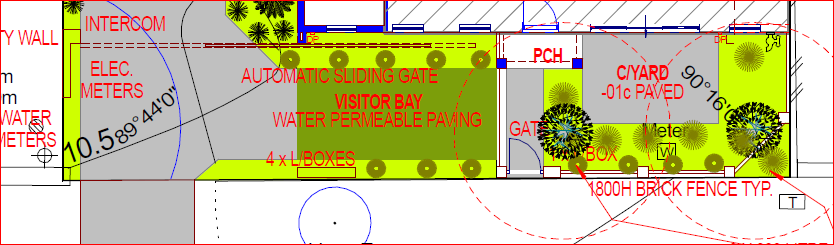 The applicant has proposed that the visitor bay will be paved with a water permeable/pervious paving that will allow water to filter through and grass/vegetation to grow through. The City recommends that the appropriate position is to require compliance with the deemed to comply provision for landscaping within the front setback area to substantiate and support the desired future character of the area by requiring at least 50% of the area within the front setback area be landscaped, and that area being capable of substantiating a deep soil area for a medium or large tree. This is important as this site has seen the removal of a large existing tree as part of site clearing and any replacement development should enhance the streetscape with newly planted vegetation in compliance with the deemed to comply requirment for landscaping.The area occupied by the currently proposed visitor parking space is required to be repurposed to accommodate a medium-large tree. This would result in additional landscaped space space in the streetscape. It will also improve the interface between the street and development. The removal of visitor parking to accommodate a greater landscaped area within the street setback has been previously applied to the proposed multiple dwelling development at 40 Portland Street, Nedlands. Whilst in that case, it allowed for retention of an existing large tree, the additional ‘soft’ area would positively contribute to the desired future character of ther locality. In the event of approval, Administration has included a condition which required a revised plan be submitted which includes the deletion of the visitor parking space, with the area to be soft landscaping including a minimum of one (1) medium (200lt) tree. It is acknowledged that the development will not provide a visitor parking space. However, this is seen as appropriate given the desire to ensure the development is keeping with the character of the area.Design PrinciplesP4.2 External location of storeroom, rubbish collection/bin areas, and clothes drying areas where these are:convenient for residents;rubbish collection areas which can be accessed by service vehicles;screened from view; andable to be secured and managed.Deemed-to-Comply RequirementThe deemed to comply requirements for storerooms is to be a minimum dimension of 1.5m when provided external to a garage and 1.0m when provided within a garage and an internal area of at least 4m2, for each grouped dwellingProposedUnits 2, 3, 4 and 5 store widths are proposed to be less than 1.5m.Administration AssessmentAdministration consider that the development meets the Design Principles as follows:Whilst Units 2, 3, 4 and 5 stores have a proposed width to be less than 1.5m, it is considered the storerooms are still usable and convenient for residents. All stores meet the minimum 4m2 area. All stores are screened from the primary street, secure and individually managed by each resident.R-Codes Vol. 1 – proposed changes to deemed-to-comply provisions for:Street setbackLot boundary setbackBuilding heightSetback of garages and carportsLandscapingDesign of car parking spacesVehicle access Desired Future Character ElementOfficer ResponseBuilt form will respond to the streetscape and changes in development density within an appropriate building envelope, using innovative design treatments and providing appropriate massingThe built form is considered to be sympathetic to its surrounding development and is developing to the higher density coding potential. Being proximate to the edge of the transitional area, it is entirely appropriate for a two storey grouped dwelling development to be located on this site. It successfully negotiates the need for infill and to transition the built form down from the intended heights on Stirling Highway to the lower density area south of Jenkins Avenue which is zoned R10.The development is a contemporary build, reinforcing its unique distinctiveness and responding sympathetically to local building forms and patterns such as the use of white rendered walls, black Colorbond roofs and square framed windows. The proposal fits within the characteristics of the local area as developments of a similar finish and contemporary design have been built along Dalkeith Road such as: 66 Dalkeith Road- A new two storey render and  Colorbond build on the corner of Dalkeith Road and Edward Street. 69 Dalkeith Road- A two storey red brick and Colorbond build. 75 Dalkeith Road- A two storey painted white house with Colorbond roofing. The City acknowledges that the proposed built form, which responds to the Residential R60 code is a departure from the existing built form in that it is proposing grouped dwellings. However, the development is limited to two storeys in height rendering it relatively consistent and sympathetic with the existing streetscape. This is considered more appropriate than multiple dwellings which could be developed.Appropriately dimensioned setbacks will support the retention and consolidation of canopy trees and vegetation.The site has been cleared including that of at least one significant tree. There are no trees retained on-site. The proposed landscape plan is recommended to be augmented by removal of the visitor parking space within the street setback area. Instead of parking, this area can be utilised for landscaping, including the provision of a minimum of one additional medium-sized tree. This will ensure the development better integrates with the surrounding environment vegetation by increasing the number of trees on site from seven (7) to eight (8) x 200L medium sized red flowering gum trees.The proposed location of the driveway and crossover will still allow the existing street tree on the verge to be retained. Development will reference the traditional built form character of the area through the integration of design elements and a high-quality palette of materials and finishes.The proposed grouped dwellings all include pitched Colorbond roofs, render and a modern contemporary design are considered sympathetic and characteristic of the existing and new dwellings within the locality. Open, legible and attractive streetscapes.The design provides for a clear and definable pedestrian and vehicle entrances which provides for a clear delineation of spaces from the public and private realm.The design makes the site easy to navigate, with recognisable entry and exit points and being well-connected to existing movement network to Dalkeith Road. The sight lines are well-considered and the movement through the development is logical and intuitive.Vegetated interface to the lot boundary and street.The proposal incorporates a number of new vegetation within the proposed development such as: A total of seven (7) x 200L medium sized Corymbia Ficifolia (red flowering gum) trees are to be planted on site which includes two within the front setback area. The proposed trees will have a minimum of 6.0m tree canopy diameter at maturity; and A variety of vegetation such as Emu Bush, Red Bottlebrush shrub, fan flowers and Grenvillia flowers throughout the development.The proposed landscaping will be improved by compliance with Condition 4 by removing the visitor car parking space and landscaping of this area. The inclusion of additional trees in the street setback area will provide a softer interface between the street and the development, consistent with the character of the area.   Aesthetic of the current architectural style and form being reinterpreted in a contemporary manner.The development is broadly consistent with this desired element.Council27 April 2021ApplicantCity of Nedlands Employee Disclosure under section 5.70 Local Government Act 1995  Nil.Executive Manager CommunityPatricia Panayotou. Executive Managers CommunityCEOEd Herne, Acting Chief Executive OfficerAttachmentsNil.Confidential AttachmentsNil.